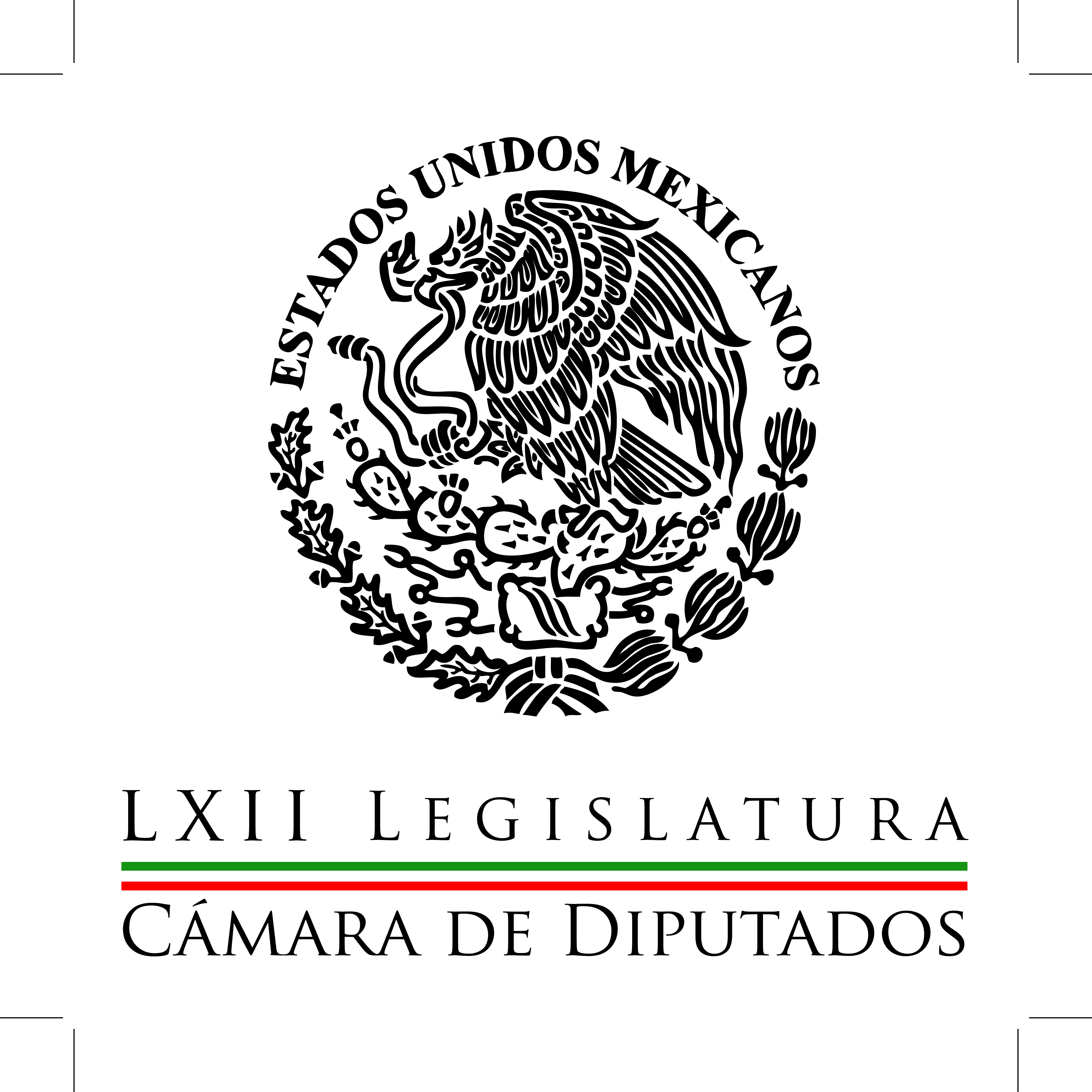 Carpeta InformativaPrimer CorteResumen: Mesa Directiva de la Cámara de Diputados recibió y turnó a comisiones el paquete económico 2015Diputados piden a las autoridades seguir investigando sobre las fallas en la Línea 12 Diputados y senadores sacan información de comparecencia de las síntesis de prensa: Nahúm Perredistas solicitan al Senado envíe al INE firmas para solicitar consulta sobre la Reforma Energética Diputados inician análisis del II Informe de Gobierno de EPNDiputados de oposición tachan de "triunfalista" Segundo Informe de Peña Nieto. 'La mina no debiera estar operando', se debe cancelar la concesión, perfilan diputadosRaymundo King: El turismo como detonador del desarrollo nacional 10 de septiembre de 2014TEMA(S): Trabajo Legislativo FECHA: 10/09/14HORA: 05:50NOTICIERO: Reporte 98.5EMISIÓN: Primer CorteESTACION: 98.5 FMGRUPO: Imagen  0Mesa Directiva de la Cámara de Diputados recibió y turnó a comisiones el paquete económico 2015Martín Espinosa, conductor: La Mesa Directiva de la Cámara de Diputados recibió y turnó a comisiones el Paquete Económico para el año próximo enviado por el Ejecutivo Federal para su estudio y dictamen. La iniciativa de Ley de Ingresos de la Federación para el Ejercicio Fiscal 2015 contempla obtener cuatro billones 676 mil 237 millones de pesos, se envió a la Comisión de Hacienda y Crédito Público. Prevé que los ingresos del Gobierno Federal serán de dos billones 887 mil millones de pesos, impuestos en un billón 970 mil millones de pesos e ingresos de los organismos y empresas de un billón 116 mil millones de pesos. Duración 58´´, ys/m.TEMA(S): Trabajo LegislativoFECHA: 10/09/14HORA: 07:04NOTICIERO: Hechos AMEMISIÓN: Primer CorteESTACION: Canal 13GRUPO: Azteca0Diputados piden a las autoridades seguir investigando sobre las fallas en la Línea 12 Jorge Zarza, conductor: En la Cámara de Diputados piden a las autoridades seguir investigando y castigar a aquellos que incurrieron en las faltas administrativas de este proyecto del Metro. Maxi Peláez, reportera: El anuncio no dejó satisfecho a nadie y es que en la lista de responsables por el cierre parcial de la llamada "Línea Dorada" del Metro no aparecieron nombres como el del otrora mejor alcalde del mundo, Marcelo Ebrard, quien al final de cuentas era el máximo responsable de una obra que le costó a los contribuyentes más de 26 mil millones de pesos. Insert de Fernando Rodríguez Doval, diputado PAN: "Primero lo que vemos es que se están tomando a chivos expiatorios, pero no se está yendo con los verdaderos responsables, que son en buena medida el exjefe de Gobierno, Marcelo Ebrard. Creo que es importante que ellos también fueran sancionados". Reportera: Tampoco aparece en la lista de sancionados el exsecretario de Finanzas del DF, el hoy senador Mario Delgado, señalado incontables veces como el responsable de autorizar la renta de los trenes de la Línea 12, mismos que nunca fueron compatibles para operar. Insert de Marcela Torres, senadora PAN: "Si hay denuncias y hay pruebas que se presenten y se investigue, yo creo que la impunidad es uno de los grandes males que acarrea esta falta de transparencia y esta falta de fortaleza en los órganos anticorrupción". Reportera: Para el PRI la sanción no debe quedar en unos cuantos inhabilitados ni debe ser un borrón y cuenta nueva. Insert de Manuel Añorve, vicecoordinador diputados PRI: "Creo que lo que se debe de continuar es la investigación de las empresas y posteriormente el resarcimiento del daño, o sea no solamente la inhabilitación". Reportera: De acuerdo con el dictamen de la empresa Systra, la Línea 12 del Metro presentó fallas desde la planeación del proyecto y errores de diseño, construcción y operación. Insert de José Luis Muñoz Soria, presidente Comisión Vigilancia: "Un problema en el proyecto ejecutivo. Si a mí en el ejercicio de mi función hay alguna empresa que no me cumpla con lo que yo le especifico, simplemente no vuelvo a contratarla". Reportera: Además se tendrán que sustituir 312 mil piezas de toda la obra, sin contar con los 15 mil metros de riel que tendrán que ser traídos de Francia y España y que no pagarán los responsables, sino de nueva cuenta los ciudadanos. De ahí que los diputados busquen sentar en el banquillo al exjefe de Gobierno. Insert de Fernando Rodríguez Doval: "Hay razones fundadas para sospechar que esta obra se inauguró antes de que estuviera lista y que en buena medida también de eso se derivan sus fallas, por lo tanto yo creo que Marcelo Ebrard también tendría que venir a comparecer". Reportera: Panistas y priístas exigen también que la PGR y la Procuraduría capitalina finquen responsabilidades penales por el daño que ocasionó al erario la fallida construcción de la Línea 12 del Metro. Duración 2’38’’, nbsg/m. TEMA(S): Información GeneralFECHA: 10/09/14HORA: 06:55NOTICIERO: Radio 13 NoticiasEMISIÓN: Primer CorteESTACION: 1290 AMGRUPO: Radio S. A.0Diputados y senadores sacan información de comparecencia de las síntesis de prensa: Nahúm Allán Nahum (AN), conductor: Y si les quiero preguntar porque son tres cosas bien importantes que quisiera comentar. La primera, la comparecencia obviamente del secretario de Gobernación en la Cámara de Senadores, ante el Pleno de la Cámara de Senadores. La verdad es que a mí estas comparecencias o esta Glosa del Informe, se me hace una estupidez que citen al secretario de Gobernación el día 10, cuando el Presidente presentó su informe el día uno. Omar Dergal (OD), conductor: No lo han leído, AN: Que me diga por favor, quién demonios de los legisladores han leído la parte de la Secretaría de Gobernación del Informe. Viri Meléndez (VM), conductora: Si no, una burrada. AN: Lo único que estás haciendo, o sea si entiendo que se ve muy bonito en medios, pero le estas quitando al secretario de Gobernación un día y no lo estoy defendiendo, el que sea, para ir a hablar media hora sobre cosas que los diputados y senadores literalmente sacan de la síntesis de prensa y no siempre nosotros decimos, no tenemos toda la información sino seríamos los secretarios de Gobernación. O sea, si tú te vas a regímenes parlamentarios o semi parlamentarios donde los secretarios también son diputados y cada semana van y tienen su, ¿cómo le llaman? o sea la oposición tiene su secretario de Gobernación que es el que le pregunta al secretario de Gobernación, que también es diputado, o les das por lo menos un mes a los diputados y senadores para que por lo menos lean el informe, tomando en cuenta que acuérdense, que el 10% de los diputados, según una nota que saco el diario La Razón, el 10% de los diputados no tienen el dominio de la lectura y la escritura. Entonces ¿qué le van a preguntar en una glosa de informe? Pues si no lo han leído. Se supone que estos eventos son para que los secretarios expliquen o los cuestionen sobre ciertas acciones que tomó, pero bueno. Ayer, ayer. OD: También el tiempo corre en contra y tiene que recibir a 18 secretarios o las dependencias. AN: Pero no se tienen que recibir a todos al mismo tiempo. VM: Y a parte toda la información que tiene muy específica por cada Secretaría y todo, pues si no... AN: Y nada más llevan al secretario de Gobernación, el secretario de Relaciones Exteriores, al de Desarrollo Social, los que tienen más punch mediático, y a los demás los atienden en Comisiones. Es que sí, o sea a mí me interesaría mucho más escuchar al secretario Ildefonso Guajardo en una comparecencia, que al secretario de Gobernación, que sólo fue a repetir lo que nos ha estado repitiendo todos los años, porque ningún legislador le hizo ninguna pregunta que tenía que ver con lo que él reporto de su informe, ¿saber? OM: Pues es su mini informe presidencial. AN: Pues sí. OM: Dijo que los indicadores de incidencia delictiva se ha reducido importantemente. AN: Es que eso es lo que pasa, tiene que llegar el secretario de Gobernación y resumirles en una hora lo que los legisladores no leyeron. VM: Que va a seguir proporcionando las seguridad a los estados, tanto la policía federal como la marina, el ejército, ahora con la Gendarmería. Duración 22’’, nbsg/m. TEMA(S): Información GeneralFECHA: 10/09/14HORA: 06:22NOTICIERO: Once NoticiasEMISIÓN: Primer CorteESTACION: Canal 11GRUPO: IPN0Perredistas solicitan al Senado envíe al INE firmas para solicitar consulta sobre la Reforma Energética Javier Solórzano, conductor: Senadores del PRD solicitaron a la Mesa Directiva del Senado que envíe al Instituto Nacional Electoral las firmas que han recolectado para realizar una consulta popular sobre el tema de la Reforma Energética. Los legisladores han recabado un millón 739 mil rúbricas. Dijeron que también van a pedir al INE que sumen las dos millones 356 mil que fueron entregadas por el PRD a la Cámara de Diputados el pasado 3 de septiembre. En total estaremos hablando de cuatro millones de firmas. Por otra parte, el Movimiento de Regeneración Nacional anunció que su líder, Andrés Manuel López Obrador, entregará la mañana de hoy al Senado dos millones 711 mil rúbricas también para que la sociedad decida el futuro de la Reforma Energética. Cabe señalar que para solicitar una consulta ciudadana es necesario cubrir con más del 2 por ciento del listado nominal de electores, que sería el equivalente a un millón 610 mil firmas, que por mucho estos dos partidos, por supuesto que divididos y por supuesto que enfrentados, ya conjuntaron. Duración 1’11’’, nbsg/m. TEMA(S): Trabajo Legislativo FECHA: 10/09/14HORA: 06:14NOTICIERO: MVS NoticiasEMISIÓN: Primer CorteESTACION: 102.5 FMGRUPO: MVS0Diputados inician análisis del II Informe de Gobierno de EPNAngélica Melín, reportera: En la Cámara de Diputados inició el análisis del segundo Informe de Gobierno del presidente de la República. Aunque comúnmente la glosa se realiza con la presencia de funcionarios federales, en esta ocasión los legisladores decidieron arrancar este ejercicio al fijar posicionamientos sobre el tema económico y sin la presencia de los funcionarios federales. En este caso se analizaron los resultados del Ejecutivo en materia de política social y política económica. En el tema económico los diputados del Panal, de Movimiento Ciudadano, del Partido del Trabajo lamentaron el bajo crecimiento económico y consideraron que las reformas aprobadas no generan certezas sino incertidumbre. El PAN y el PRD sentenciaron que la falta de crecimiento y competitividad, el desempleo y el aumento en la pobreza son reprobables; por el contrario, las bancadas del PRD y del PRI salieron en defensa de la administración federal. Los legisladores del PRI y el Verde Ecologista afirmaron que la reforma hacendaria fue un éxito, el resto de los cambios que me tiene carácter social y el reto del legislativo es dotar los recursos para que las reformas funcionen. El PRD y el PAN lamentaron que el Ejecutivo federal considere que presumir la pobreza a nivel nacional e internacional es rendir cuentas. Molesta, la diputada del PRD, Martha Lucía Micher, aseveró que México vive en medio de un Estado fallido porque se le ha fallado a la gente y señaló que es una vergüenza que en vez de combatir la pobreza, el Ejecutivo federal presuma que los programas en ese rubro ya tienen más afiliados. Duración 1´32´´, ys/m.TEMA(S): Trabajo LegislativoFECHA: 10/09/14HORA: 6:30NOTICIERO: Grupofórmula.comEMISIÓN: Primer Corta ESTACION: onlineGRUPO: Fórmula 0Diputados de oposición tachan de "triunfalista" Segundo Informe de Peña Nieto. Diputados de oposición tachan de "triunfalista" al Segundo Informe de Gobierno del presidente Enrique Peña Nieto.Asimismo, dijeron que persiste una economía estancada.Cabe señalar que este miércoles, comparecerá el secretario de Hacienda, Luis Videgaray, ante el Congreso de la Unión con motivo de la glosa de este Segundo Informe de Gobierno Federal. Ma.m.TEMA(S): Trabajo Legislativo FECHA: 10/09/14HORA: 00:00NOTICIERO: MVS NoticiasEMISIÓN: Primer CorteESTACION: OnlineGRUPO: MVS 0'La mina no debiera estar operando', se debe cancelar la concesión, perfilan diputadosLa Comisión Especial de la Cámara de Diputados, para dar seguimiento al derrame de tóxicos en Sonora, perfila la solicitud formal a la Secretaría de Economía (SE), para que cancele la concesión otorgada a Grupo México, a través de su empresa subsidiaria Buenavista del Cobre, ubicada en Cananea, Sonora.De acuerdo al informe de las reuniones de trabajo realizadas hasta la fecha, incluyendo la del pasado 3 de septiembre, cuando se visitó la zona del desastre, los congresistas concluyen que el Grupo México mintió al no avisar a la autoridad del derrame y luego, negar su responsabilidad.“Ante tales circunstancias la mina no debiera estar operando”, indica el documento en elaboración, que será presentado ante el Pleno de San Lázaro en los próximos días. “De acuerdo con toda la información, la Comisión Especial considera indispensable la suspensión de actividades de la mina Cananea, operada por Grupo México, hasta en tanto se evalúen los daños, se garantice el resarcimiento del medio ambiente y la indemnización de toda la población afectada”, especifica el texto.“La Comisión Especial seguirá recabando informes de las diferentes dependencias, para fundamentar la transgresión a la normatividad y exigir a la Secretaría de Economía la cancelación de la concesión otorgada a Grupo México”, abunda.En el reporte, los miembros de la Comisión detallan que luego de dialogar con autoridades de la empresa, funcionarios federales encargados de dar seguimiento al caso, autoridades municipales y trabajadores, observaron omisiones en el ámbito estatal y empresarial. Destacan que la Comisión Estatal de Protección Civil no ha entregado a la fecha, las actas del Comité de Emergencia, aun cuando le fueron solicitadas por la instancia legislativa.Recalcan que “el gobierno del Estado ni la empresa minera han explicado en función de que se está indemnizando ni cómo se han cuantificado los daños ni tampoco con qué recursos están pagando, aun cuando ya fue requerida la empresa para entregar esa información.Constatan que, un mes después del derrame, la empresa no ha reparado el tubo roto ni las fallas de infraestructura que provocaron el derrame; las labores de limpieza en el Río Sonora son lentas y la arena contaminada se está depositando en una presa a cielo abierto.El documento indica que entre otras normas incumplidas y violadas por el Grupo México, se encuentran la Ley Federal de Responsabilidad Ambiental, las leyes General para la Prevención y Gestión Integral de los Residuos y de Aguas Nacionales.La minera no tiene registro ante la Comisión de Ecología y Desarrollo Sustentable del Estado (CEDES), ha incumplido con la Norma Oficial Mexicana 159-SEMARNAT-2011, sobre los requisitos de protección ambiental de los sistemas de lixiviación de cobre; la Ley Minera; aproximadamente 30 leyes nacionales e internacionales sobre conservación ecológica y ambiental y normas sobre los límites máximos permitidos de sustancias como arsénico, cadmio, cobre, cromo y mercurio.Detallan que durante la visita, un grupo de ex trabajadores les narró que la mina opera de manera irregular desde hace años, prevalecen los conflictos laborales, los trabajadores no cuentan con medidas de seguridad mínimas, se han presentado más derrames de tóxicos y los mineros presentan daños a la salud por el incumplimiento de las medidas reglamentarias de seguridad e higiene.Los ex empleados, agrega el informe de los diputados, indicaron que desde 2007, expertos internacionales realizaron un estudio sobre las condiciones en que opera la mina Cananea. Desde ese entonces, abundaron, privan la falta de mantenimiento preventivo, fallas en la reparación de equipos, falta de limpieza y ventilación, ausencia de equipo de protección para los mineros, quienes están expuestos a altos niveles de sustancias, polvos tóxicos y vapores ácidos, que les han provocado daños al sistema respiratorio y enfermedades fatales como el cáncer de pulmón y silicosis.Aunado a ello, la empresa no ha implementado programas de evaluación médica de su personal, no provee los equipos ni elementos necesarios para proteger al trabajador que maneja residuos tóxicos y no ha realizado los monitoreos de higiene industrial debidos.Tampoco capacita al personal expuesto a ambientes contaminados y riesgosos, no ha instalado los equipos de ventilación adecuados y los mineros laboran con mascarillas de papel, para protegerse de partículas, vapores y ácidos tóxicos, abunda el expediente. ys/m.TEMA(S): Trabajo LegislativoFECHA: 10/09/14HORA: 6:30NOTICIERO: En los Tiempos de la RadioEMISIÓN: Primer Corta ESTACION: 103.3 FMGRUPO: Fórmula 0Raymundo King: El turismo como detonador del desarrollo nacional Raymundo King, colaborador: En esta ocasión nos gustaría tocar el tema sobre turismo, la importancia estratégica de la llamada "industria sin chimeneas" como detonador del desarrollo nacional es innegable. De acuerdo con los últimos datos, vemos que en el 2012 llegó (sic) a nuestro país alrededor de 73.7 millones de visitantes internacionales que dejaron una derrama económica de 12 mil millones de dólares, lo que coloca a ese sector -el turismo- como la tercera actividad económica o cuanto hace a generación de divisas. En el período que estamos hablando de enero a septiembre de 2013 hubo un aumento del 1.4 por ciento en el número de visitantes internacionales, en tanto que en el mes de noviembre de ese mismo año se reporta un incremento de 4.9 respecto al 2012, lo que permite estimar que hay un ciclo que cerró con números muy positivos. Esta y otras cifras dan cuenta del repunte del sector turístico que se ha revertido la tendencia negativa que tuvimos la década pasada. Sin embargo, vemos que lamentablemente descendimos del séptimo al décimo lugar en recepción de turistas y en el decimosegundo al vigésimo tercero en captación de divisas, según datos de la organización mundial de turismo. Consideramos de la mayor importancia que desde el Poder Legislativo Federal que avance para consolidar al turismo como una actividad económica prioritaria. 1’ 36”, Ma.m. INFORMACIÓN GENERALTEMA(S): Información GeneralFECHA: 10/09/14HORA: 06:41NOTICIERO: EnfoqueEMISIÓN: Primer CorteESTACION: 100.1 FMGRUPO: NRM Comunicaciones0Héctor Saúl Téllez: Sanciones de la Contraloría por fallas en L12 Martín Carmona (MC), conductor: Vamos a hacer contacto, en este momento, con el diputado del Partido Acción Nacional y presidente de la Comisión de Hacienda de la Asamblea Legislativa, Héctor Saúl Téllez. ¿Cómo le va? Buenos días. Héctor Saúl Téllez (HST), diputado del Partido Acción Nacional y presidente de la Comisión de Hacienda de la ALDF: Hola, muy buenos días. Gracias por este espacio contigo y con todo tu auditorio. MC: Al contrario. ¿Qué sabor de boca le dejan las sanciones de la Contraloría en torno a estos más de 30 funcionarios capitalinos? HST: Bueno, es un paso importante, es el primer paso que da la Contraloría para llevar a cabo esta investigación. Hay que recordar que Acción Nacional fue el primer partido que puso sobre la mesa este tema. En aquellos momentos nos calificaban de alarmistas. El día de hoy se confirman muchas de las denuncias que Acción Nacional interpuso, desde un principio, de la malversación de fondos, de la mala utilización de los recursos, de la falta de planeación, de la negligencia administrativa, hoy se está consumando esta denuncia. Esperamos que haya más, no nos conformamos todavía. Estamos escuchando que solamente es una investigación primaria. Faltará conocer si también el ingeniero Bojórquez, que era el director general del Metro, está implicado. El informe registra, técnicamente también da unas conclusiones muy exactas en cuanto a la falta de compatibilidad de los trenes con la vía. Es una responsabilidad directa del ingeniero Bojórquez y esperamos que también el Sistema de Transporte Colectivo Metro de aquellos funcionarios en aquella administración pues puedan tener también alguna responsabilidad. Lo tomamos como un informe preliminar, lo tomamos como unas sanciones preliminares porque creemos, en Acción Nacional, que todavía faltan muchos más actores que tengan que ser sancionados por este error en la capital. MC: Ya. ¿Ustedes insistirán en alguna línea de investigación o alguna responsabilidad para Marcelo Ebrard? HST: Mira, en Acción Nacional siempre estuvimos convencidos de que el ingeniero Horcasitas era uno de los principales responsables. MC: Ya. HST: De ahí, junto con toda su estructura orgánica de su equipo de trabajo del Proyecto Metro, pero también hemos señalado directamente al ingeniero Bojórquez y a su equipo de trabajo, en ese momento, como los principales responsables. Faltaría indagar, sobre todo, en esta parte. MC: Sí. HST: Y bueno, nosotros vamos a seguir insistiendo en que los principales promotores de la compra de estos trenes pues tengan también que ser castigados y vamos a esperar también la parte de las conclusiones penales. Entendimos que el procurador da vista a la Procuraduría General de Justicia del DF, entonces, eso nos da a entender que hay algunos visos de una consumación de algún delito. Vamos a esperar qué nos dice la Procuraduría y sobre todo, lo que insistimos el día de hoy pues es que el Gobierno ya nos dé a conocer el plan de rehabilitación, cuánto va a costar la rehabilitación de la Línea 12, cuándo se abrirá en condiciones de seguridad para la ciudadanía y, sobre todo, de dónde saldrá el financiamiento para esta rehabilitación; si serán los capitalinos nuevamente quienes tendrán que pagar de sus bolsillos esta rehabilitación o las empresas constructoras se harán responsables de los errores que también, seguramente, tendrán que asumir. MC: En el caso de Mario Delgado, el exsecretario de Finanzas, que liberó recursos como se lo solicitaban, ¿ahí habrá alguna responsabilidad? HST: En Acción Nacional hemos señalado algunos indicios. Tenemos que ser muy responsables y decir que no tenemos todavía en la mano algún elemento que pudiera derivar en una responsabilidad directa del exsecretario de Finanzas. Sin embargo, está latente la posibilidad, así como de los más altos niveles del anterior gobierno hasta donde tenga que llegar ese nivel, pero no tenemos los elementos suficientes, cuando los tuvimos, denunciamos directamente a Horcasitas y Bojórquez, es por donde está la línea de investigación, pero si llegamos a tener un elemento más en Acción Nacional, seríamos muy responsables y denunciaríamos a quien tengamos que denunciar de la anterior administración y de la actual. MC: Y qué es lo que perciben ustedes que hubo: fraude, hubo corrupción, hubo negligencia, hubo descuido, hubo una total desatención y esto, hay que decirlo también, pasa cuando todos están interesados en asuntos políticos, ¿no?, en irse al cargo que sigue; en utilizar a la Ciudad de México, desde hace ya varias administraciones, como un trampolín político. Hay que destacar que ésta es una parte que nubla la vista de todos aquellos que tienen responsabilidades en la operación y administración de la Ciudad. HST: Así es, como bien lo mencionas, es una configuración de varios elementos. Se configuraron elementos políticos, elementos electorales en ese momento para abrir una línea que no estaba bien terminada todavía. Había muchos elementos en el ambiente. Obviamente, una obra de esta envergadura destapa algunas tentaciones para muchos funcionarios, son muchos miles de millones de pesos que están en juego. Hay negligencia administrativa también, hay falta de planeación. Se hicieron las cosas al vapor; ahí están las consecuencias el día de hoy y vamos a esperar las resoluciones de la Contraloría, es el primer paso, lo vemos importante. Creemos que deben seguir estas investigaciones si hay más actores involucrados y ahí estaremos nosotros denunciando si es que nos llegan más elementos a la mesa de Acción Nacional para seguir con esta denuncia que desde un principio pusimos sobre la mesa. MC: Diputado Héctor Saúl Téllez, muchas gracias por platicar con el auditorio de Enfoque, seguiremos en contacto. HST: Hasta luego, estamos a tus órdenes, gracias. MC: Gracias, buenos días. El presidente de la Comisión de Hacienda de la Asamblea Legislativa. Ya escuchó usted su punto de vista del Partido Acción Nacional y ciertamente téngalo usted en cuenta y vea nada más lo que ha sido de la Ciudad de México desde que prácticamente se volvió un trampolín político, ¿no?, desde la administración del ingeniero Cárdenas y posteriormente Rosario Robles y así nos hemos ido, ¿no?, y qué decir de Andrés Manuel López Obrador. Ellos ven en la Ciudad de México un elemento, una plataforma que los pueda posicionar a nivel nacional y se encargan más de temas que los hagan lucir, ¿no?, que los pongan en los medios de comunicación, recuerde usted el Segundo Piso con el entonces Jefe de Gobierno, Andrés Manuel López Obrador. ¿No hubiera sido mejor una Línea de Metro mucho más corta? No sé, diferentes cosas, pero ciertamente cuando este tema político y de sucesión y de ambiciones que, por otra parte, hay que decirlo, totalmente legal para un político, pero cuando nublan su visión y se ponen en su primera línea de trabajo, las cosas salen como lo hemos visto, ¿no? Una Línea 12 del Metro que en su momento se planteaba como la gran obra y se presumía y además decía el entonces jefe de gobierno, aquí hacemos las cosas bien y lo hacemos bien organizados y además será una línea que da desarrollo a todos aquellos que nadie toma en cuenta en el oriente de la Ciudad de México, la zona de Iztapalapa, la zona de Tláhuac y posteriormente, ya ve usted en qué terminó. Pero le reitero, si los políticos, si los administradores y aquellos que están operando y trabajando en la Ciudad de México pusieran como primer punto de su agenda de trabajo el atender los problemas de la Ciudad de México, el resolver la problemática, el dar soluciones a los miles de temas que nos aquejan a los capitalinos otra cosa sería y no nada más desde el jefe de Gobierno, hablo de jefes delegacionales, también de diputados, de legisladores federales, en fin, todos estos que están encargados de operar, si no quitan de su punto primero de la agenda sus ambiciones partidistas y políticas, entonces, simplemente su operación y su trabajo no lo están haciendo al cien por ciento. Duración 7’19’’, nbsg/m. TEMA(S): Trabajo LegislativoFECHA: 10/09/14HORA: 6:30NOTICIERO: En los Tiempos de la RadioEMISIÓN: Primer Corta ESTACION: 103.3 FMGRUPO: Fórmula 0Joaquín López-Dóriga: Día Internacional de la Alfabetización 2014 Joaquín López-Dóriga, colaborador: Se conmemoró, se recordó el Día Internacional de la Alfabetización 2014 y la Organización Manos Unidas dijo y señaló la relación directa que hay entre el analfabetismo, y la pobreza, y la desigualdad. En el mundo hay 907 millones de personas que no saben leer ni escribir. Del total de personas analfabetas, el 14 por ciento son jóvenes de entre 15 a 24 años, pero más del 60 por ciento de las analfabetas son mujeres. Además, 250 millones de niños de edad de cursar educación primaria asistan o no a la escuela -ojo- carecen de las competencias básicas de lectura y escritura, y 57 millones no van a la escuela. De no poner remedio a esta situación, los países con mayores tasas de analfabetismo no podrán acceder a niveles elementales de desarrollo en el futuro, uno de cada dos analfabetas vivirá en Africa. TEMA(S): Trabajo LegislativoFECHA: 10/09/14HORA: 7:03NOTICIERO: En los Tiempos de la RadioEMISIÓN: Primer Corta ESTACION: 103.3 FMGRUPO: Fórmula 0Marco Antonio Adame: Diputados reciben paquete económico 2015 Marco Antonio Adame, colaborador: La Cámara de los Diputados ha recibido el paquete económico que envía el Poder Ejecutivo y con ello se inicia el análisis, discusión, modificaciones y aprobación del presupuesto 2015; sin duda, la principal decisión de política pública y una de las responsabilidades más delicadas que la Cámara baja ejerce como facultad exclusiva. El presupuesto del próximo año es singularmente relevante, no sólo por la exigencia de lograr una distribución equitativa y justa de los recursos públicos, con un alto sentido social, lo que debería ser propósito de los diputados de todas las bancadas. Lo es porque el ejercicio del 2015 se ejercerá en año electoral, cuando se renovará un tercio de la representación nacional con nueve gubernaturas, más de mil ayuntamientos y la Cámara de los Diputados, ante lo cual habrá que tomar medidas para blindar el gasto social del uso electoral, para asegurar que lo que se destine al nuevo programa Prospera no quede al alcance de las campañas políticas para condicionar el voto de los ciudadanos con mayores necesidades. Lo será porque coincide con el arranque de las reformas estructurales, su implementación, un largo proceso que va a necesitar de recursos específicos para el ajuste de la administración y los cuantiosos montos para cumplir con las altas expectativas generadas. Lo anterior sin dejar de considerar los efectos tóxicos de la reforma fiscal, absolutamente regresiva a pesar del optimismo oficial, con una Hacienda pública que avanza en la recaudación, pero que no crece lo suficiente en ingresos e inversión para ampliar las oportunidades de empleo y productividad que garanticen salarios dignos de las familias y un presupuesto de ingresos a la medida de las necesidades reales de la población. Habrá que estar atentos a la discusión del paquete económico, tanto en las comparecencias de los funcionarios de Hacienda, como en la posición que adopten las organizaciones sociales del sector productivo y la de cada una de las bancadas. El Partido Acción Nacional se ha declarado listo y en alerta para garantizar un presupuesto con alto sentido social y con transparencia, particularmente en apoyo a una educación de calidad, proyectos productivos y obras comunitarias que justifiquen el beneficio social. Debemos esperar y asegurar que antes del 15 de noviembre los mexicanos contemos con un presupuesto razonable en lo económico, con equilibrio en las finanzas públicas y promotor del crecimiento y desarrollo que necesita el país, un presupuesto transparente. 3’ 12”, Ma.m. TEMA(S): Información General FECHA: 10/0914HORA: 00:00NOTICIERO: MVS NoticiasEMISIÓN: Primer CorteESTACION: OnlineGRUPO: MVS0Renuncia Ramírez Stabros a la coordinación de Vinculación de la Oficina de PresidenciaTras ser fuertemente cuestionado por desenvolverse como consejero externo de la empresa española Iberdola desde el 2009 y además ocupar el cargo de coordinador de Vinculación de la Oficina de Presidencia, este miércoles se dio a conocer que el licenciado Jesús Ramírez Stabros renunció al puesto que ocupaba en dicha oficina presidencial.Mediante una carta dirigida a maestro Aurelio Nuño Mayer, jefe de la Oficina de la Presidencia, Stabros presentó su renuncia además de notificar la solicitud que realizó a la Secretaría de la Función Pública para que inicie el procedimiento para deslindar su responsabilidad en un conflicto de intereses ya que Jesús Ramírez perteneció a la institución española y a un cargo público.El ahora ex coordinador de Vinculación aseguró que su conducta “ha sido en todo momento apegada a derecho” a pesar de ello decidió presentar dicha renuncia al cargo. ys/m.TEMA(S): Información General FECHA: 10/0914HORA: 07:08NOTICIERO: Primero NoticiasEMISIÓN: Primer CorteESTACION: Canal 2GRUPO: Televisa0EPN envió al Senado nombramiento de integrantes del consejo de CFE y PemexEnrique Campos Suárez, colaborador: El Presidente envió al Senado para su ratificación el nombramiento de los integrantes independientes del Consejo de Administración de CFE y de Pemex. Para la primera empresa propuso en los periodos de dos hasta cinco años a Rubén Filemón Flores García, ingeniero que se desempeñó como subsecretario de Electricidad; Luis Fernando Gerardo de la Calle Pardo, economista y director de una consultoría; a Mario Molina Pasquel, premio Nobel de Química; y Enrique de Jesús Zambrano Benítez, director de Grupo Proesa. Para Petróleos Mexicanos propuso en periodos de dos hasta seis años a Alberto Tiburcio Celorio, exdirector de Ernst & Young México; también Octavio Francisco Pastrana, socio principal de la compañía ICTNEO Infrastructure; a Jorge José Borja Navarrete, actual consejero de Pemex; a Jaime Lomelín Guillén, consejero de Servicios Industriales de Peñoles; y Carlos Elizondo Mayer-Serra, quien es profesor e investigador del CIDE. Duración 53´´, ys/m.TEMA(S): Información GeneralFECHA: 10/09/14HORA: 06:07NOTICIERO: Formato 21EMISIÓN: Primer CorteESTACION: 790 AMGRUPO: Radio Centro0Reconoce la FSTSE que el GDF catapultó el aumento al mínimo como un tema de interés federal Carlos González, conductor: Reconoce la Federación de Sindicatos de Trabajadores al Servicio del Estado que el gobierno capitalino catapulto el aumento al mínimo como un tema de interés nacional. Rosario González, reportera: El Gobierno Federal presentará en octubre próximo su propia propuesta para incrementar el salario mínimo en México, así lo aseguró el secretario general de la Federación de Sindicatos de Trabajadores al Servicio del Estado, Joel Ayala, quien reconoció que gracias a que el Jefe de Gobierno ha sido insistente en aumentar el salario mínimo, Miguel Mancera convirtió éste en un tema nacional que derivó en que el Gobierno Federal presentará su propia propuesta. Insert de Joel Ayala: "De manera que estaremos abarcando el tema que es prioridad para todos los trabajadores de México y habrá una iniciativa del Gobierno Federal a finales de octubre en donde haya una postura seria, profunda, Fundamentalmente desvincula, separa, lo del salario mínimo con las respectivas repercusiones en lo que era referente para multas, para el pago de derechos, son 129 resultantes que lo toman como base el propio salario mínimo..." Reportera: Joel Ayala, señaló que ya dialogó con el Jefe de Gobierno, Miguel Ángel Mancera sobre su propuesta y es que reconoció que es limitada, que es el Poder Legislativo la institución en donde debe debatirse este tema. Insert de Joel Ayala: "... el incremento que él consideró que debería dar al salario mínimo. Indudablemente que es sumamente limitado. Si hay congruencia sobre el particular de que esto debe analizarse con toda la seriedad y en el Congreso de la Unión, tanto en la Cámara de Diputados como en el Senado de la República, es un caso muy delicado y que tenemos que responderle a la clase trabajadora del país, no pueden ser acciones unilaterales..." Reportera: En tanto que el senador perredista y secretario de la Comisión de Hacienda, Armando Ríos Piter, dijo que también su bancada presentará en la sesión ordinaria del próximo jueves, una propuesta para elevar el salario mínimo a 90 pesos. Insert de Armando Ríos Piter: "... presentaremos el próximo jueves una iniciativa que busca profundizar muchos de los asuntos que están relacionados con el salario mínimo para poder garantizar que progresivamente para los próximos seis años pueda ir incrementando el salario mínimo y pasar de los 60 pesos que tiene el día de hoy hasta 90 pesos..." Reportera: Cabe destacar que para este miércoles el Jefe de Gobierno del Distrito Federal, Miguel Ángel Mancera, entregará a la Junta de Coordinación Política del Senado su propuesta para elevar de forma gradual el salario mínimo, con el fin de que a partir del próximo año sea de 82 pesos con 86 centavos. Duración 2’43’’, nbsg/m. TEMA(S): Trabajo LegislativoFECHA: 10/09/14HORA: 6:30NOTICIERO: Grupofórmula.comEMISIÓN: Primer Corta ESTACION: onlineGRUPO: Fórmula 0Enrique Horcasitas impugnará sanción ante tribunales. "Mi inhabilitación es una resolución notoriamente infundada", declaró Enrique Horcasitas, ex director del Proyecto Metro, sobre la sanción que le impuso la Contraloría del Gobierno del Distrito Federal.En respuesta a una petición de entrevista que se le hizo, Enrique Horcasitas envió un breve texto al espacio de "Ciro Gómez Leyva por la mañana", donde advierte que impugnará esta decisión ante los tribunales competentes."Lo único que por el momento deseo manifestar es que la Contraloría del Gobierno del Distrito Federal ha dictado en mi contra una resolución notoriamente infundada, mediante la que me inhabilitan por 20 años a desempeñar cargos públicos. Por ello, la impugnaré ente los tribunales competentes en los términos de ley".La tarde de este martes se anunció que el ex director del proyecto metro Enrique Horcasitas, había sido inhabilitado por 20 años en la administración pública. Esto por las fallas de la Línea 12 del Sistema Colectivo Metro. Ma.m. Carpeta InformativaSegundo CorteResumen: El Presupuesto 2015 es para crecer: HaciendaJorge Sotomayor: Caso de la Línea 12 del MetroCuenta regresiva para las consultas popularesMiguel Barbosa: Consulta ciudadana en materia energéticaSenado recibe iniciativa de Mancera sobre salario mínimoMarcelo Ebrard: Sanciones por fallas en la Línea 12Balean a regidor de Tiquicheo, MichoacánSube 1.48% inversión fija en construcción en junio10 de Septiembre de 2014TEMA(S): Información GeneralFECHA: 10/09/14HORA: 11:55NOTICIERO: Milenio.comEMISIÓN: Segundo  CorteESTACION: OnlineGRUPO: Milenio0El Presupuesto 2015 es para crecer: HaciendaEl secretario de Hacienda, Luis Videgaray, inició su comparecencia en la Cámara de Diputados donde expone los criterios económicos del Presupuesto de Egresos 2015 y  de la Ley de Ingresos. El PEF 2015, dijo, es un "presupuesto para crecer", no considera nuevos impuestos ni cambios fiscales.Otro de los temas a tratar en esta comparecencia es el contenido en materia económica que presentó el presidente Enrique Peña Nieto en su Segundo informe de gobierno.Videgaray inició su comparecencia hablando sobre los beneficios de la reforma financiera a través del crédito más barato y la creación del Buró de Entidades Financieras.El funcionario destacó el crecimiento de la economía en lo que va de este 2014,  tomando en cuenta indicadores internos como la recuperación de la industria de construcción y el dinamismo de las exportaciones.  agb/mTEMA(S): Trabajo Legislativo FECHA: 10/09/14HORA: 9:19NOTICIERO: radioformula.com / Ricardo Rocha EMISIÓN: Segundo Corte  ESTACION: Online GRUPO: Fórmula 0En comparecencia Videgaray, PAN planteará postura económica: ZepedaEl legislador del PAN y presidente de la Comisión de Hacienda de la Cámara de Diputados, Damián Zepeda, dijo esperar una actitud positiva por parte del secretario de Hacienda, Luis Videgaray, durante su comparecencia con motivo de la glosa del Segundo Informe de Gobierno Federal. En entrevista para el programa "Fórmula Detrás de la Noticia", precisó que es un ejercicio de rendición de cuentas de lo que sucedió el año pasado en el uso de las facultades del gobierno federal. "En donde la Cámara de Diputados va a escuchar de parte del Secretario de Hacienda, la explicación".Asimismo, aseveró que en esta comparecencia, también se le cuestionará sobre cuál es el planteamiento del gobierno federal en el paquete económico, ya que "en materia económica, la facultad la tiene el gobierno federal para proponerle a la Cámara de Diputados lo que supone va a suceder el año entrante tanto en materia de ingresos, de cuánto dinero va a gastar, cómo lo quiere gastar".Ante esto, recalcó que este miércoles, se escucharán los planteamientos muy claros del PAN acerca de su postura sobre el manejo de la economía.Además, una vez que tomó protesta, propuso que el jueves se declaren en sesión permanente para iniciar con el análisis formal datos importantes de la economía.Damián Zepeda, detalló que en el PAN se sienten muy satisfechos y contentos de haber apoyado las reformas educativa, político-electoral, competencia económica, telecomunicaciones y energética "que siempre hemos propuesto". Por otro lado, se dijo muy agradecido y honrado con su grupo parlamentario por proponerlo, así como al resto de los grupos parlamentarios por ratificarlo este miércoles al frente de la Comisión de Hacienda y Crédito Público, en sustitución de Isabel Trejo Reyes, quien dejó el cargo para asumir la coordinación del grupo parlamentario de Acción Nacional.Detalló que tiene la responsabilidad y el compromiso de ser muy institucional, y llevar la conducción muy objetiva. "El compromiso de nosotros es hacia afuera apertura y transparencia, creo que es lo que requiere la ciudadanía y hacia dentro, a mis compañeros, completa institucionalidad”. /gh/mTEMA(S): Trabajo Legislativo FECHA: 10/09/14HORA: 09.08NOTICIERO: Formato 21EMISIÓN: Segundo CorteESTACION: 790 AMGRUPO: Radio Centro0Jorge Sotomayor: Caso de la Línea 12 del MetroCarlos González (CG), conductor: Le quiero agradecer esta mañana al diputado Jorge Sotomayor Chávez, secretario de la Comisión de Seguimiento al ejercicio de recursos federales que se destinaron o se hayan destinado a la Línea 12 del Metro de la Cámara de Diputados, allá en San Lázaro; diputado, un gusto, muy buenos días. Jorge Sotomayor (JS), secretario de la Comisión de Seguimiento al ejercicio de recursos federales que se destinaron a la Línea 12 del Metro: Carlos, gusto en saludarte ti y a tu auditorio. CG: Ya conocimos parte de lo que la Contraloría del gobierno capitalino daba a conocer, habla de irregularidades, sanciones para 33 funcionarios, ¿con qué ojos ven desde San Lázaro justamente esta situación? JS: Bueno, pues vemos que es una primera lista, como ya lo dijo el contralor, no está acabada, nos falta ver, si bien es cierto que estamos viendo personas involucradas con la obra civil, no menos cierto es que falta ver las personas que contrataron los trenes, y las personas que destinaron los recursos para estos objetivos. En concreto, me refiero a que no estamos (inaudible, interferencia) la Secretaría de Finanzas, y por otro lado estamos viendo que están cayendo puros peces medianos y chicos; en concreto, me parece que debemos ver en esa lista al propio exjefe de gobierno, Marcelo bravo, y a su entonces secretario de Finanzas y hoy senador de la República, Mario Delgado. CG: Para que el público del auditorio lo tenga claro, diputado Sotomayor, ¿de qué tamaño fueron los recursos federales que estuvieron involucrados en esta construcción de la Línea 12? JS: Mira, no hay un cálculo exacto, la construcción de la Línea 12 del Metro se presupuestó, en un inicio, en 17 mil 500 millones de pesos, de los cuales 14 millones fueron entregados por la Federación, es decir, la Ciudad de México solamente puso tres mil millones; sin embargo, se contrató con posterioridad gastos adicionales para la obra, con lo cual quedó en 23 mil millones de pesos, y a esto hay que sumarle la denuncia, una demanda que está haciendo la empresa ICA por cinco mil millones de pesos, y una renta de trenes por 22 mil millones de pesos. Es decir, al día de hoy la Línea 12 del Metro tiene gastados 50 mil millones de pesos, esto sin considerar los pagos que se le han hecho a Sistra, y los pagos que se tendrán que hacer para dejar en funcionamiento esta obra. CG: ¿Esta Comisión de Seguimiento al ejercicio de recursos federales para detectar algún mal manejo de los mismos? JS: Pues mira, en lo personal tu servidor ya ha presentado varias denuncias, tanto a la Contraloría como a la Auditoría Superior de la Federación, a la Procuraduría General de la República, a la Secretaría de Hacienda, etcétera, hemos ya presentado varias, la última la presentamos la semana pasada, y entonces vemos con buenos ojos que esto esté caminando, pero no es momento de cantar victoria, ya se anunció que dicen las personas implicadas que van a impugnar; en lo personal me parece que no están bien integradas, y espero equivocarme, pero no queremos ver, por lo que hemos visto en el pasado, que salen libres porque no se hizo de manera adecuada la investigación de los hechos. CG: ¿Esas denuncias van con nombre y apellido? JS: Esas denuncias van con nombre y apellido, te menciono que estamos mencionando al senador Mario Delgado, estamos mencionando a Mercado, que ya es uno de los implicados del día de ayer, fue quien firmó los contratos para la renta de estos trenes, y también hay personas que a pesar de haber presupuestado dinero para reparar los daños causados a las viviendas de las personas que viven en las inmediaciones de la Línea 12, no se les han cubierto esos pagos. CG: Muy bien, ¿tiene algún plazo, alguna ruta crítica esta Comisión para cuándo concluir esta investigación? JS: No así un plazo, definido (inaudible), porque la comisión se refiere a los dineros que se hayan entregado, o se destinen a la Línea 12 del Metro, y como todavía no hemos determinado cuánto dinero es el que se va a invertir para repararla, bueno, pues hasta ese momento podremos dar por concluida esta Comisión. CG: Hace un momento nuestro compañero reportero nos compartía sobre la conferencia ofrecida hace unos minutos por Marcelo Ebrard, exjefe de gobierno de esta ciudad, y él retaba a Miguel Ángel Mancera a aclarar las fallas de la Línea 12. JS: Bueno, pues mira, los trenes y los rieles no son compatibles, las curvas están maltratadas, y bueno, esas son características técnicas; el problema de la Línea 12 del Metro es que siempre que Ebrard habla sobre la línea habla de fallas técnicas, y yo estoy hablando de fallas financieras, que es lo más importante. CG: En el caso particular de Marcelo Ebrard, ¿hay alguna denuncia directa hacia su persona? JS: Bueno, pues él era el jefe de estas personas, él tendría que haber visto esta situación, las denuncias ha sido, digámoslo de esta manera, el funcionario más alto contra el que me he arremetido es contra el exsecretario de Finanzas, Mario Delgado. CG: Muy bien, diputado, un gusto y estaremos ahí pendientísimos de este camino, que todavía se antoja largo. JS: Muchísimas gracias, un saludo a ti y a tu auditorio. CG: Gracias al diputado Jorge Sotomayor Chávez, secretario de la Comisión de Seguimiento al ejercicio de recursos federales que se destinaron a la Línea 12 del Metro de la Cámara de Diputados. Marcelo Ebrard hace un momento, en la conferencia de prensa que ofreció, en el mensaje que ofreció, decía él que Miguel Ángel Mancera debía aclarar ante la opinión pública el caso de la Línea 12 del Metro ante las irregularidades que ayer dio a conocer la Contraloría capitalina, un mensaje de aproximadamente 15 minutos, y él dice, y lo cito textual, que tiene plena certidumbre de las decisiones que tomó en torno a la Línea 12, y bueno, aquí nos habla del diputado Jorge Sotomayor que más allá de cuestiones técnicas, también el manejo de los recursos está observándose con irregularidades. Duración 6´35´´, ys/m.TEMA(S): Trabajo LegislativoFECHA: 10/09/14HORA: 07:39NOTICIERO: Antena RadioEMISIÓN: Segundo CorteESTACION: 107.9 FMGRUPO: IMER0Jorge Sotomayor: Sanciones a funcionarios por fallas en Línea 12 Nora Patricia Jara (NPJ), conductora: Para hablar sobre este tema, ya está con nosotros Jorge Sotomayor Chávez, él es secretario de la Comisión Especial de la Línea 12 en la Cámara de Diputados. Y le agradezco mucho Jorge, que esté con nosotros esta mañana, porque pues es importante, esperábamos desde hace ya muchas semanas este anuncio por parte de la Contraloría del Distrito Federal. Buenos días, habla Nora Patricia Jara. Jorge Sotomayor (JS), secretario Comisión Especial de la Línea 12: Nora Patricia un gusto saludarte a ti y a tu auditorio. NPJ: Gracias Diputado, ¿cómo lo han visto los integrantes de esta Comisión Especial de la Línea 12?, este anuncia que hace ayer la Contraloría del Distrito Federal en cuanto a la inhabilitación Enrique Horcasitas. JS: Mira, si bien es cierto se tocan nombres importantes, no menos cierto es que faltan nombres también, es decir esta lista única y exclusivamente habla de la obra civil, falta ver la lista respecto de la renta de los trenes, falta ver la lista de los funcionarios que fueron los que (inaudible) el dinero tanto para la licitación, la obra civil como para la adjudicación directa de los trenes. Es decir, en particular te estoy diciendo que falta ver aquí a funcionarios de la Secretaría de Finanzas que estaba en ese momento comandada por el hoy senador Mario Delgado. Toda un confabulación que se hizo para rentar trenes más caros y además que no son compatibles con las vías, que además déjame decirte, son trenes que supuestamente se hicieron con un sondeo en el que se cumplía con las mejores características. Y yo en el pasado ya he demostrado que ninguna de estas características, ninguno de estos objetivos que se buscó en rentar los trenes caros, cumple en esta Línea 12. Comentarte también que si bien es cierto, Enrique Horcasitas es un pez importante en esta captura, no menos cierto es que me parece que se está haciendo de una manera inadecuada esta investigación y que desafortunadamente por la mala integración de la misma, creo que varios que están en la lista, fácilmente van a salir libres, van a salir sin culpas, precisamente porque se repite la historia que ya hemos visto en otras ocasiones; no está bien integrada la averiguación. NPJ: ¿Cuál sería el punto, por qué no estaría bien integrada?, ¿ustedes ya conocen esta averiguación, diputado? JS: No, pero varias de las denuncias que mencionó ayer el contralor, las presentó su servidor, he presentado denuncias ante la Procuraduría General de la República, he pedido investigaciones a la Auditoría Superior de la Federación, a la Contraloría del Distrito Federal. He solicitado a la Secretaría de Hacienda y Crédito Público que nos determine cuánto es lo que verdaderamente costaron los materiales que se importaron, etcétera. Hemos presentado documentos por todas las autoridades en varias ocasiones, la ultimará presentamos hace una semana y entonces la manera en cómo se están dando, me parece que no es la correcta y te explicó por qué. Antes el que se construyera la Línea 12 del Metro, se tuvo que haber determinado cuáles iban a ser los trenes que iban a correr por ella, su tú revisas las bases de licitación de la obra civil, esos datos no aparecen; hubo dos momentos en los que se cambiaron los trenes de la Línea 12 del Metro y se debieron haber hecho los ajustes, por eso es que ahora nos dicen que no son compatibles. De igual forma te digo que en tres ocasiones, por lo menos de los que yo tengo conocimiento, se le dijo al Gobierno del Distrito Federal que los trenes que se estaban utilizando no eran los correctos. Se dio una comunicación de Bojórquez a Ebrard, donde se le dice que los trenes deben de ser de neumática posteriormente se le dijo por parte de la Secretaría de Hacienda a Mario Delgado que ni los trenes, ni las curvas, ni los rieles eran los indicados. Entonces estamos viendo cómo hubo un empecinamiento por parte de Mario Delgado, por parte de Ebrard de que no se corrigieran esos errores y ahora los estamos padeciendo. Entonces creo que la línea de investigación debe ir por aquí y se está haciendo de manera incompleta, repito, no solamente la obra civil, sino esto se debe de ver de una manera general, se debe de ver de una manera, pues acabada, que tiene que ver con tres temas que son: La obra civil, los trenes, la determinación del dinero y también la falta de pago que se le ha dado a los afectados de las construcciones. NPJ: Ahora, cuando hablamos de dinero, independientemente de lo que señala diputado, entendíamos que todavía no se sabe qué pasó con 500 millones de pesos de inversión también en esta línea. ¿Qué sucede en cuanto a esto, de este dinero estamos hablando? JS: Mira, no. La verdad es que nadie te puede decir con una certeza cuánto es lo que verdaderamente costó la línea 12 del Metro. Nada más para hablar de números, rápido, estuvo presupuestado en un inicio que la obra iba a costar, junto con los trenes, 24 mil millones de pesos, la verdad es que la obra estaba calculada en 17 mil 500 millones de pesos, sin embargo se fueron haciendo pagos adicionales, esto a pesar de que se dijo que era una obra de llave en mano, o como se conoce un contrato de obra a precio alzado, se modificaron los precios, se modificaron las fechas y esto incrementó el costo. Luego los trenes, se dijo en un inicio que se iban a comprar y que costaría 6 mil millones de pesos, al día de hoy los estamos rentando por 22 mil millones de pesos. A esto hay que sumarle que la empresa ICA está demandando al gobierno del Distrito Federal la entrega de cinco mil millones de pesos extra. Entonces, una obra que inicialmente se presupuestó en 24 mil millones de pesos, hoy nos está costando 50 mil millones de pesos, a esto hay que sumarle el dinero que se le está pagando, por ejemplo, a la empresa Systra en hacer su trabajo y todo lo que costará el poner en orden esta obra que al día de hoy no funciona. NPJ: Ahora, diputado Jorge Sotomayor. Ayer al presentarse los resultados o los primeros resultados de las indagatorias, por parte de la Contraloría General del Distrito Federal, se hablaba de que esta era una primera etapa, al menos eso entendimos unos medios de comunicación, algunos lo resaltan así. Y el asunto ya se ha llevado porque se dio vista a la procuraduría General de Justicia del Distrito Federal para que interviniera en las indagatorias. Es un proceso que parece ser largo, entonces me parecería importante señalar que todavía tenemos mucho que ver. Toda esta parte que usted nos dice de, falta saber qué pasó con la obra civil, los trenes, el dinero y cuánto costó, ¿no? JS: Es correcto, todavía falta mucho que ver. Esperemos que esto llegue a sus últimas consecuencias, y lo más importante, que las reparaciones de la línea 12 no nos cuesten a ti, a mí ni a tu auditorio, que le cuesten directa e inmediatamente a las constructoras que hicieron un trabajo deficiente. Te hago, te comento lo siguiente. Se debió haber constituido una fianza para que los problemas de la línea 12 se resarcieran con esta fianza. Al día de hoy esta fianza no ha sido cobrada y consideramos que, o ya se venció el plazo o esta fianza nunca se cobró, es otra línea de investigación que es importante que se analice. NPJ: Ustedes tendrán en la Cámara de Diputados, como legisladores federales, la propuesta de presupuesto para el año próximo y ahí viene una solicitud importante para el gobierno del Distrito Federal que ha pedido dinero, y ha obtenido dinero ya también del gobierno federal, una cantidad casi igual que la que costó la línea del Metro para continuar obras. ¿Cómo se pueden continuar obras cuando ni siquiera podemos saber qué pasó con una? Eso no lo entiendo y eso va a estar en sus manos y ustedes van a poder decidir qué va a suceder en este sentido, si se le da más dinero o no, claro aquí hay afectaciones para los ciudadanos. Pero este asunto de que nosotros paguemos lo que otros se llevaron tampoco es bueno diputado. JS: Concuerdo totalmente contigo, se pueden hacer nuevas líneas del Metro, se pueden ampliar las líneas que ya existen. Pero la línea 12, si no sabemos cuál es todavía el problema, si no hemos arreglado, si ya nos dijeron que hay que cambiar toda la vía, que hay que cambiar todo el balastro, sería un despropósito pensar en ampliarla sin antes no corregir lo que ya está mal hecho. Concuerdo totalmente contigo y tenemos que buscar que esa parte del presupuesto se modifique. NPJ: ¿Marcelo Ebrard tendría que comparecer también en esta investigación? Era su administración, eran sus funcionarios. JS: Pues más que su administración y más que sus funcionarios fue la gran obra de su gobierno. Era un tren que más que buscar la funcionalidad y la movilidad de esta ciudad se buscó una ganancia para su bolsillo. Ya lo hemos dicho en muchas ocasiones, los trenes no eran compatibles con las vías, eran compatibles con las carteras de Mario Delgado y de Ebrard. NPJ: Pues vamos a ver. El senador Delgado no ha dicho nada, absolutamente nada al respecto y tiene fuero. JS: Bueno, el fuero qué bueno que lo tenga pero le recuerdo, te recuerdo, que como legisladores existe el juicio de procedencia o el juicio de desafuero con el cual queda libre del mismo y que las sanciones administrativas, las sanciones civiles, para esas no hay fuero. El fuero es exclusivamente para la materia penal y en caso de que un juez determinará que el debería ir a un procedimiento judicial se le puede pedir a la Cámara de Diputados que desafuere al senador Delgado. NPJ: ¿Eso podría estar en el panorama inmediato? JS: Bueno, pues mira, como tú ya lo mencionaste aún no ha salido el nombre de Mario Delgado en las investigaciones de la Contraloría. Yo he dado mucha información que incrimina al senador, que demuestra que él estuvo detrás de esto y espero que en los próximos avisos que del contralor veamos este nombre. NPJ: Pues Jorge Sotomayor Chávez, vamos a estar pendientes, muchas gracias por esta conversación y bueno, pues, es un asunto importante para la gente en la Ciudad de México. Cuando uno señala que se quedó sin transporte medio millón de personas, son muchas, y además que esto ha afectado, no solamente la movilidad de estas personas, sino horas pérdidas para llegar a su trabajo y los costos además para hacerlo, porque ha menguando su salarios. Tienen que pagar más. JS: Es correcto. Es correcto y no hay que olvidar que hay más de 350 familias en la delegaciones Benito Juárez, Coyoacán, Iztapalapa y Tláhuac que cuando se construyó, cuando se hizo el hoyo para la línea 12 del Metro, afectaron sus viviendas y no han recibido un quinto para resarcir estos daños y estas casas están a punto de colapsar. NPJ: ¡Vaya! Gracias diputado y muy buenos días. JS: Al contrario, hasta luego. NPJ: Gracias a Jorge Sotomayor Chávez, secretario de la Comisión Especial de la Línea 12 en la Cámara de Diputados. Duración 11’29’’, nbsg/m. TEMA(S): Trabajo LegislativoFECHA: 10/09/14HORA: 08:06NOTICIERO: Milenio NoticiasEMISIÓN: Segundo CorteESTACION: Canal 120GRUPO: Milenio0Jorge Sotomayor: Falto Mario Delgado en la lista de sancionados Magda González (MG), conductora: Sobre este tema, en la línea tenemos el legislador panista Jorge Sotomayor, quien advirtió que Marcelo Ebrard y Mario Delgado son los grandes ausentes en la lista de responsables, precisamente por las fallas de la Línea 12. Buenos días, diputado. Jorge Sotomayor (JS), diputado PAN: Magda, con el gusto de saludarte a ti y a tu auditorio. MG: Gracias, Jorge. ¿Por qué estos señalamientos específicamente a estos dos exfuncionarios? JS: Bueno. Mira, como ya lo dije en otras ocasiones, el tema de la Línea 12 del Metro es un tema complejo, tiene tres aspectos. Uno tiene que ver con la construcción, la obra civil; el otro es la renta de los trenes; el otro es el aspecto de las personas que no les han pagado, no les han resarcirlo los daños que se causaron con la construcción de la obra. Y en estos tres temas tenemos que ver tanto la parte técnica como la parte presupuestal. Es bien importante determinar que la lista de exfuncionarios de la que se habló ayer, única y exclusivamente toca la parte de la construcción de la obra civil. No se habla de los otros temas que ya te comento, es bien importante también mencionarte que yo digo el nombre del senador Mario Delgado, porque él fue presidente de Calidad de Vida y Progreso, quien hizo el primer sondeo para determinar los trenes que correrían por la Línea 12. Luego, él fue secretario de Finanzas del Distrito Federal y fue quien determinó que era el presupuesto más viable aún ni cuando no se contaban con los requisitos técnicos, aún ni cuando se hizo... no se hizo una licitación sino que fue una adjudicación directa a todas luces fraudulenta. Es por eso que yo determino que falta ver ese nombre, es por eso no estamos contentos por los nombres que estamos viendo. Si bien es cierto, se tocan hombres importantes como puede ser el de mercado, que fue la persona que firmó y autorizó muchos de los contratos y que también vemos en nombre de Enrique Horcasitas, bueno, pues nos falta ver el tema de Bojórquez y nos faltan ver todavía varias denuncias de carácter penal. MG: Pero ayer el contralor del Distrito Federal mencionaba que todavía está abierto todo este caso, faltan alrededor de 10 auditorías, precisamente administrativas. Él está diciendo que hay una posibilidad de que se configuren en estos casos y haya más responsables, Jorge. JS: Bueno, yo espero que en estos casos de los que habla el contralor, se encuentran los nombres que te menciono, yo ya presentado varias denuncias tanto a la Procuraduría como el Auditoría Superior de la Federación, como la Contraloría del Distrito Federal, a la Secretaria de Hacienda y Crédito Público, etcétera, varias dependencias donde les he dicho lo mismo que te estoy reafirmando, con todas las pruebas de por qué lo estoy diciendo. Y me parece que estos nombres que te estoy diciendo, me daría mucho gusto verlo próximamente anunciados por el contralor y que nos especifiquen que estas son las razones por las cuales está teniendo una investigación en forma, investigación completa. MG: Diputado, eres secretario de la Comisión que está encargada precisamente de la vigilancia del ejercicio de estos recursos por parte de la Federación, los recursos federales directamente a la construcción y la obra completa de la Línea 12. ¿Estuvieron ustedes al pendiente y dando seguimiento de cómo se llevaban a cabo toda la disposición de los recursos federales que otorgó el gobierno para este proyecto? JS: Mira, en lo personal te puedo decir que tengo con este tema desde hace ya dos años, cuando se dieron los primeros problemas, que fueron vecinales, que fue que los vecinos de la Benito Juárez me buscaron porque tienen sus casas a punto de colapsar debido a la construcción de la Línea 12 y de ahí, fue como me fui metiendo, involucrando más en el tema y te digo que hemos presentado varias denuncias a lo largo de estos dos años. MG: Y presentaron efectivamente alguna denuncia, bueno, finalmente de todo es que estuvieron ustedes observando, que como tú dices, pues llevan un trabajo importante de dos años estar vigilando todo esto. JS: Sí. Sí lo veo como un primer logro, estamos contentos por ello pero no hay que perder de vista que como te mencionaba en un inicio, se están tocando únicamente peces medianos y peces chicos, falta ver los peces grandes. MG: El exjefe de Gobierno del Distrito Federal, Marcelo Ebrard, ayer comentaba que todos estos funcionarios, algunos de ellos son inclusive parte del gabinete de ahora del jefe de Gobierno actual, Miguel Ángel Mancera. De alguna u otra forma, estaremos viendo más adelante esta conferencia de prensa que va a dar el exfuncionario, precisamente a razón de todo esto. ¿Que implica para el Distrito Federal que se estén dando todos estos resultados en esta mega obra, de que se hablaba la mayor obra, efectivamente, el exjefe de Gobierno, Marcelo Ebrard? ¿Que implica para el Distrito? JS: Mira, pues es una lástima que esta obra se hubiese presupuestado la obra civil y los trenes en 24 mil millones de pesos y el día de hoy tenemos conocimiento de que se han invertido o se han malinvertido más de 50 mil millones de pesos. Esto sin incluir las reparaciones y los pagos que se le están haciendo a Systra, porque ejemplo, para revisar qué es lo quedó mal. No sabemos a ciencia cierta por ciento cuánto es lo que finalmente a costar la Línea 12. Nada más para que tengamos una idea de una proporción de cuánto se (inaudible). Anunció el presidente Enrique Peña Nieto, que para el aeropuerto se requerirán de 120 mil millones y ahorita en la Línea 12 del Metro, tenemos más de 50 mil millones. Yo creo que es un buen parámetro para poder determinar de cuánto dinero estamos hablando. MG: Así es. Y bueno, en razón de ustedes, quien tendría que pagar efectivamente para poder echar a andar La línea 12 del Metro, después de señalar a los responsables de todas estas fallas, es decir, se va a enlistar, se va a ocupar dinero para volver a ponerla en trabajo, en servicio. JS: Mira, el propio contrato que firmaron ICA-Carso-Alstom, con el Gobierno del Distrito Federal, establece que se tuvo que haber contratado una fianza de por lo menos el 10 por ciento del valor del contrato. Si el contrato es de 17 mil 500 millones de pesos; entonces tendremos unas fianza de mil 500 y bueno, esperamos que se cobre esa fianza. No sé por qué no se acordó esa fianza o ni siquiera si la fianza existe pero la disposición en el contrato se establece. Fíjate, y por otro lado, en el propio contrato de la construcción de la Línea 12, se establece que si las empresas construyeron mal, deben derribarlo a su costo y también a su costo, volver a construir de manera adecuada. Esto te lo menciono porque ya se dijo que se tienen que cambiar todas las vías se tiene que acabar todo el balastro y se tienen que reperfilar o se tienen que volver a hacer varias curvas que, bueno, nada más que tengamos una idea, una curva se considera de alta peligrosidad cuando es menor a los 300 metros y tenemos 19 casos como éste en la Línea 12 del Metro. Inclusive curvas por lo menos....máximo cinco metros. MG: Pues mucho más de qué hablar sobre este caso, Jorge Sotomayor, diputado federal del PAN. Muchísimas gracias por las respuestas esta mañana y bueno, seguiremos al pendiente con usted, por supuesto, dándole seguimiento a todo esto. JS: Al contrario. Muchas gracias. Muy buen día. MG: Muy buenos días. Duración 7’49’’, nbsg/m. TEMA(S): Información GeneralFECHA: 10/09/14HORA: 10:59NOTICIERO: Milenio.comEMISIÓN: Segundo  CorteESTACION: OnlineGRUPO: Milenio0Cuenta regresiva para las consultas popularesEl lunes 15 de septiembre vence el plazo para la presentación de las firmas necesarias en los formatos correspondientes para que los partidos soliciten la realización de consultas populares en las próximas elecciones federales.El Partido de la Revolución Democrática (PRD) entregó la semana pasada en San Lázaro las firmas con las que solicita una consulta popular para revertir la reforma energética.Este miércoles Morena entregará al Senado las firmas que reunió para la realización de una consulta con los mismos fines.Las firmas del PRD ya fueron enviadas al INE, donde debe comprobarse su validez, es decir, que sean fidedignas y que no se repitan electores.El PAN y el PRI deberán entregar antes del lunes sus respectivas firmas para las consultas que promueven.El PAN desea cuestionar a la ciudadanía sobre la necesidad de aumentar el salario mínimo, mientras que el PRI desea conocer la opinión de la gente para reducir el número de diputados plurinominales a la mitad y quitar los senadores de representación proporcional.El mínimo de firmas para la solicitud es de 1 millón 600 mil 761, que corresponde al 2 por ciento de la lista nominal de electores.De acuerdo con la Ley Federal de Consulta Popular las firmas deben presentarse en los formatos de solicitud aprobados por el INE.En el formato para la obtención de firmas ciudadanas para consultas populares hay un espacio vacío para que los partidos políticos coloquen su propuesta de pregunta que se hará a los ciudadanos.Una vez que las firmas sean validadas, el Senado o la Cámara de Diputados (dependiendo donde se haya solicitado la consulta) las enviará a la Suprema Corte de Justicia de la Nación para que determine si el tema que se propone para consultarse a la ciudadanía es de "trascendencia nacional".De aprobarse, el INE estará encargado de la creación, difusión, organización y conteo de las consultas populares que deberán presentarse a los ciudadanos en la jornada electoral federal del mes de junio en 2015.  agb/mINFORMACIÓN GENERALTEMA(S): Información General FECHA: 10/0914HORA: 09:07NOTICIERO: Ciro Gómez Leyva por la MañanaEMISIÓN: Segundo CorteESTACION: 104.1 FMGRUPO: Radio Fórmula0Miguel Barbosa: Consulta ciudadana en materia energéticaManuel Feregrino (MF), conductor: Saludamos al presidente del Senado de la República, Miguel Barbosa. Miguel, muy buenos días. Miguel Barbosa (MB), presidente del Senado de la República: Hola Manuel, buenos días. MF: Muchísimas gracias por esta llamada, Miguel, pues para pedirte que nos ayudes sobre el procedimiento. Hoy presidente del Senado, recibes en un rato más a Andrés Manuel López Obrador, así lo tenemos entendido, entregará junto con un grupo de gente, doña Elena Poniatowska, entre estas personas, pues una buena cantidad, yo quiero pensar que son cajas, son 2.7, muchas cajas, son 2.7 millones de firmas que están solicitando que se haga una consulta ciudadana en materia energética para el primer domingo de junio del año que viene. ¿Cómo es ese procedimiento de entrada de la recepción, Miguel? MB: Bueno, el procedimiento lo refiere la propia previsión constitucional, pero está regulado ya de manera clara en la ley secundaria respectiva. Las dos Cámaras, cualquiera de ellas, pueden recepcionar la solicitud de ciudadanos, porque es un derecho ciudadano. Un derecho de las personas el que se ejerce para que sea considerada una materia y concretar en la pregunta y ser consultado el pueblo el día en que se celebran las elecciones federales sobre un tema trascendente y constitucional. Entonces, es Cámara de Diputados o Cámara de Senadores la recepcionante de cualquier solicitud, una vez que se presenta la solicitud, el INE entrega un formato, para que se recopilen, se recauden, se recojan las firmas de apoyo. El número de firmas de apoyo debe de consistir en el 2 por ciento de la lista nominal de electores, la Cámara donde se inicia el procedimiento solamente recepciona las firmas y las envía al Instituto Nacional Electoral para su inventario, para su revisión a través del conteo y la insaculación para ver la autenticidad. MF: Así es. MB: Puede desarrollar un sinnúmero de formas para poder corroborar la autenticidad de las mismas, si las presentadas, si las cifras presentadas, van al 2 por ciento de la lista nominal o superan ese porcentaje, entonces se determina que existe el número de firmas necesarias de apoyo para seguir el procedimiento. Se envía a la corte, para que la corte determine la trascendencia y constitucionalidad de la materia y se construya la pregunta conforme a la cual podrá llevarse a cabo la consulta respectiva. Una vez que eso ocurre, se vuelve a enviar al INE, todo, toda la documentación respectiva para que el INE ya organice la consulta popular coincidente con la fecha de la elección federal. Ese es el procedimiento, Manuel. MF: Entonces del Senado o Cámara de Diputados, pero el caso de Morena en el Senado, lo manda al Instituto Nacional Electoral, hace la revisión que ya nos platicabas, sobre el 2 por ciento del listado, la veracidad, cotejar que no se repitan las firmas, que estén en el registro de electores y luego se va a la corte y me parece que ésa es la parte quizás más importante, ¿no? Cuando revise la trascendencia de la petición y la constitucionalidad de la pregunta, ahí es donde pasa o no pasa. MB: En cualquier momento puede detenerse. MF: Sí, claro. MB: Pero claro que es un momento importante, tú acabas de decir algo de una formalidad, quien realiza la solicitud no son partidos políticos, son ciudadanos MF: Ah, correcto. MB: En el caso particular de las gentes del PRD que lo hicieron, fueron ciudadanos que tienen una militancia perredista, pero lo hacen calidad de ciudadanos. MF: Calidad de ciudadanos, ok. MB: El día de hoy lo harán ciudadanos que son dirigentes y militantes de otro partido político, Morena. MF: Y mañana a tiempo... MB: En el caso del Partido Acción Nacional y el caso del PRI, diría yo que hay coincidencia en la materia entre lo solicitado por los ciudadanos de Morena, los ciudadanos del PRD y podrá ser el INE, el que acumule las firmas todas, relacionadas con la materia, porque es una sola materia. Eso es materia del INE, no nos vamos a meter nosotros, solamente se enviarán las firmas, el mismo al que corresponden a ciudadanos de Morena, ayer se enviaron las que corresponden a la solicitud presentada por ciudadanos del PRD, en concreto senadores y senadoras del PRD, ayer ya fueron depositadas en el INE, y así estaremos haciendo para que el 15 septiembre, que es la fecha límite para presentar las firmas de apoyo, no tengamos nada en nuestras manos y todo esté enviado al órgano público correspondiente, al Instituto Nacional Electoral. MF: ¿Quién fija la pregunta? ¿Quién propone la pregunta? MB: Mira, se propone desde la solicitud. MF: Okay. MB: Sí, y se revisa, se estructura de tal forma que no se inductiva, que tenga condiciones para poder ser, no provocar confusión, o de que ejerza el voto para la consulta, por eso te digo que la construcción de la pregunta será de manera definitiva... MF: Sí. MB: ... ante la corte, y desde luego que un momento muy trascendente para determinar si se lleva a cabo la consulta es el papel que la corte juega al analizar la constitucionalidad y trascendencia de la materia. MF: Precisamente de eso se ha hablado mucho, digo será la corte la que se pronuncie en su momento respectivo, pero cuando dicen que lo tiene que ver con una consulta energética, digo, que ahí va el sentido de los ciudadanos de Morena, los ciudadanos del PRD, cuando se toca la materia presupuestal, eso lo tendrá que revisar la corte y definir si constitucionalmente camina o no camina. MB: Lo va a determinar la corte, solamente que hay que tener presente que una reforma constitucional y después secundaria tan amplia no se limita a tocar asuntos presupuestales, tiene muchas más materias al respecto, pero ése es papel de la corte, ya no de las cámaras. MF: Oye, es atacable, Miguel, senador Miguel Barbosa, presidente del Senado, es atacable lo que determine en ese momento del proceso la Suprema Corte. MB: Sin duda que sí. MF: Sí. MB: Todos los actos de autoridad son atacables, ahí tendría que haber revisión de medios de impugnación, aun cuando se trata de la corte, el máximo tribunal, vamos a ver, es la primera experiencia en esta figura, de democracia directa, de democracia participativa, que en otros países ya existe, yo veo que una buena vocación republicana, democrática debe ser que todos apoyemos, se lleven, que se inauguren, que se instale como una buena práctica, repito, democrática y republicana la celebración de consultas populares. MF: ¿Por qué el 15 de septiembre es límite para estas solicitudes? MB: Porque lo establece la ley, respecto a los plazos en relación a la celebración de la consulta que es el día en que se lleva a cabo la elección federal. MF: Correcto y para el caso, del tiempo que tome, digamos, el proceso entre que lo recibe el Senado, lo manda al instituto, lo revisa la corte y pudiera pasar hasta al INE de regreso, ¿qué tiempo establece la ley que tiene que pasar? MB: Mira, el INE tendrá 30 días para hacer la revisión respectiva, yo veo en la aproximación de tiempos que allá por la primera, segunda semana de noviembre tendrá la corte que estar resolviendo. MF: Ah, para finales, segunda semana, dijiste. MB: Primera, segunda semana de noviembre veo el momento en que la corte donde tendrá que estar resolviendo la constitucionalidad y trascendencia de la solicitud. MF: De las cuatro, ¿verdad? MB: De todas. MF: Conozco cuatro. MB: De todas. MF: De las cuatro, de las que haya pues. MB: De todas las que haya, entre todas las que puedan resolver. MF: Esa es una parte importante, muy bien. Dejando el tema de lado, senador Barbosa, quiero preguntar tu opinión después de que hemos visto en los últimos días, que ahora sí, ahora sí parece que va a haber constitución para la Ciudad de México, convertirse en un estado más, ahora si de verdad crees que cumplan. MB: Mira, desde finales del año pasado había un dictamen casi cerrado con la reforma política, yo fui parte de la construcción de ese dictamen, me ausenté y yo no esperaba, bueno, yo no sabía si iba regresar o no. MF: Sí. MB: Pero me ausenté y cuando regresé no había reforma política. MF: En fortuna regresaste. MB: Gracias, eso sí, y después se vinieron una serie de circunstancias políticas, diría yo que complicaron. El Partido Revolucionario Institucional ha mostrado una voluntad decidida a apoyar la reforma política, el Partido Acción Nacional casi de manera completa, sólo ciertos temas han quedado pendientes de resolver. El acuerdo que hay es resolverla de entrada en este periodo ordinario, por eso el día de hoy vamos a anunciarla coordinadores parlamentarios y presidentes de las comisiones de dictamen, para que en el plan que traemos, mañana se sesionen las comisiones de dictamen por primera ocasión, construyan su plan de trabajo. Discutan de manera rápida porque ya hay un trabajo muy avanzado. Te digo que casi completo. Y que en breve tengamos reforma política o la reforma constitucional al artículo 122 de nuestra carta magna, que se refiere a las normas del Distrito Federal, de la arquitectura constitucional del Distrito Federal y pueda enviarse a Cámara de Diputados y tengamos, efectivamente, la añorada reforma política para la sociedad, para los ciudadanos de esta gran capital. MF: Entonces, hoy los coordinadores parlamentarios, los responsables de las comisiones lo presentan y mañana a trabajar a las comisiones para a la brevedad poder sacarlo, discutirlo, votarlo, ¿quizá en octubre? MB: Sin duda debe de ser en octubre, pero eso le corresponde a la Junta de Coordinación Política resolverlo junto con los líderes parlamentarios de cada grupo. Yo seré alguien que esté atento a lo que se está resolviendo, pero sin duda es materia del acuerdo de los grupos parlamentarios. MF: Pues senador, muchísimas gracias. Como siempre un gusto. MB: Manuel, un gusto. MF: Gracias Miguel. Miguel Barbosa, presidente del Senado. Pues ahí están dos temas ya muy detallado lo que tiene que ver, pues a mediados de noviembre, fecha muy importante cuando la corte determine sí o no. Sí o no a las varias preguntas ciudadanas que se están planeando hacer para mediados del año que entra y pues en un rato más se presenta formalmente la intención de llevar a cabo la reforma política para la Ciudad de México. Duración 11´35´´, ys/m.TEMA(S): Información General FECHA: 10/09/14HORA: 14.03NOTICIERO: La Crónica EMISIÓN: Segundo Corte  ESTACION: Online GRUPO: La Crónica de Hoy Senado recibe iniciativa de Mancera sobre salario mínimoEl Senado de la República recibió formalmente la iniciativa de recuperación de salario mínimo que presentó el jefe de Gobierno del Distrito Federal, Miguel Ángel Mancera Espinosa.En un acto protocolario, el presidente de la Junta de Coordinación Política, Emilio Gamboa, y el de la Mesa Directiva, Miguel Barbosa, recibieron la iniciativa del mandatario local y se comprometieron a turnarla a comisiones y analizarla para debatir este tema.Mancera Espinosa entregó el documento y agradeció la apertura de todos los grupos parlamentarios y en su momento “lo que quieran tomarla como punto de referencia o hacerla suya”.En la sede del Senado comentó que en la iniciativa se analizan variables como la productividad, inflación y recuperación del poder adquisitivo de los trabajadores. Además hay alicientes para que avance esta reforma y se deben aprovechar las coincidencias de todas las fuerzas políticas en este debate que político, social y ético.Gamboa Patrón manifestó el compromiso del Partido Revolucionario Institucional (PRI) para analizar esta y otras iniciativas en el tema del salario mínimo, bajo la premisa de que se recupere pronto, que sea una política de bajo costo y con buenos resultados, pero que no impacte la inflación y el empleo.“Vemos con simpatía la propuesta del jefe de gobierno. Es preocupante que México tenga el salario más bajo de los países miembros de la OCDE y de América Latina, sólo quitando a Haití”, por lo que planteó la posibilidad de realizar foros sobre este tema.Jorge Luis Preciado, coordinador del PAN, respaldó el debate de este tema y dijo que es un gran reto el mismo, porque en México las familias viven en dos puntos fundamentales, que es la informalidad en el empleo.Asimismo “muchas de las familias viven de un salario familiar, porque el salario mínimo es insuficiente. Las familias se reúnen, regresan a la casa materna, juntas ingresos y sobrevivir”. /gh/mTEMA(S): Partidos PolíticosFECHA: 10/09/14HORA: 12:08NOTICIERO: El Universal.comEMISIÓN: Segundo  CorteESTACION: OnlineGRUPO: El Universal0Desaíra AMLO a Mesa Directiva del SenadoAlberto Morales, reportero: Andrés Manuel López Obrador, líder del Movimiento Nacional de Regeneración (MORENA), desairó a la Mesa Directiva del Senado de la República, que encabeza Miguel Barbosa (PRD), al momento de entregar las 2.7 millones de firmar para solicitar una consulta popular con el objetivo de revertir la Reforma Energética.López Obrador y Martí Batres acudieron al salón donde se entregarían las firmas, pero en lugar de colocarse donde se encontraban los integrantes de Mesa Directiva, se ubicaron del lado derecho junto a las 137 cajas con las firmas de los ciudadanos y comenzó a dar un mensaje.Ante ello, Barbosa Huerta y los vicepresidentes Arturo Zamora (PAN) y Lilia Merodio (PRI), decidieron abandonar el salón. Martha Palafox (PT), secretaria de la Mesa, permaneció en el lugar.El presidente del Senado dijo que el desaire de López Obrador era una falta de respecto. "Esta es la casa del pueblo, pero la Mesa Directiva del Senado no permite un trato así en su propia casa.Hay que actuar con dignidad. Lo que vinieron a hacer los señores solicitantes fue una grosería a la Mesa Directiva"-En tono molesto Barbosa Huerta dijo que Servicios Parlamentarios recibiría las firmas y conforme a la ley se enviarán al INE. Sobre el incidente, López Obrador expresó: lo importante es que ya entregamos las firmas".  agb/mTEMA(S): Información General FECHA: 10/09/14HORA: 09:25NOTICIERO: MVS NoticiasEMISIÓN: Segundo CorteESTACION: 102.5 FMGRUPO: MVS0Marcelo Ebrard: Sanciones por fallas en la Línea 12Carmen Aristegui (CA), conductora: En lo que nos dan una respuesta formal a esta posibilidad, está en la línea telefónica Marcelo Ebrard, exjefe de Gobierno de la capital de la República. Buenos días, bienvenido. Marcelo Ebrard (ME), exjefe de gobierno del DF: Muy buenos días. Un saludo a todo tu auditorio. CA: Muy bueno, escuchamos con Natalia hace un momento tu planteamiento. ¿Estamos frente a qué? Desde tu análisis integral de la Línea 12. ME: Mira, yo diría que todo lo que ayer manejó el contralor no tiene que ver con las fallas de la línea, ni los trenes, ni el desgaste ondulatorio, sino con auditorías emprendidas, según informa él, después de marzo o a partir de marzo, de las cuales ¿a qué conclusión se quiere llegar o se presenta? Que hubo corrupción. Entonces, si hubo corrupción, como consecuencia yo debo ser llamado inmediatamente, y me parecería lo más lógico a rendir cuentas, así como muchos otros funcionarios. Y entonces, el problema es corrupción, no es un problema clínico. Creo que ese es un punto de quiebre, me parece, muy importante. De lo que he podido ver entre ayer y hoy, porque evidentemente, no tengo las... CA: La línea de teléfono no nos está funcionando. ¿Te importa si cuelgo, te marcamos en 30 segundos y regresamos contigo al aire para escuchar mejor tu voz? Volvemos. PAUSA CA: Retomamos el hilo de la conversación con Marcelo Ebrard, el exjefe de Gobierno de la capital de la República, después del anuncio ayer de la Contraloría General del DF, donde se sanciona a 33 funcionarios y exfuncionarios pero, sobre todo, que conduce el asunto a la Procuraduría de Justicia del DF. Y ahí retomo el hilo, Marcelo, porque tú estás planteando, estamos hablando ya no de asuntos de revisión técnica, operativa, de supervisión de la Línea 12 del Metro, sino se está perfilando a imputaciones de corrupción. ME: Sí, exactamente eso es lo que se deduce y lo que fue a presentar el contralor. Yo diría, a ver, ¿de qué partimos? Por supuesto que no puede haber impunidad en esta ni en ninguna otra obra en el Distrito Federal, y ésta es una obra muy grande. ¿Qué te diría de lo que he visto de ayer a hoy? Porque no tengo todos los expedientes ni todos los elementos que sí tiene el contralor, pero bueno, ¿qué te podría yo decir? En primer lugar, la Línea 12 fue auditada por órganos autónomos, y el resultado de esas auditorías fueron de mi conocimiento a lo largo del tiempo en el que estuvo en construcción y hasta 2012, te estoy hablando del Auditoría Superior de la Federación, te estoy hablando de lo que hoy es la Auditoría Superior del Distrito Federal, y muchas de las cosas que escucho que comenta el contralor, o refiere el contralor, ya fueron auditadas por estos órganos autónomos. Por ejemplo: "No debió haberse firmado un convenio modificatorio". ¿Eso es corrupción? No. Dice: "No debió de haberse modificado porque es el criterio del contralor actual", bueno. El criterio del contralor anterior era que sí se podía firmar porque había una crisis económica y sí se podía modificar el plazo. Luego la Auditoría Superior de la Federación lo revisó y dijo: "A ver, explíqueme por qué se firmó este convenio modificatorio". Se presentaron los argumentos y se dio por solventado ese punto. Es un ejemplo. Otro: "No debió haber habido recepción preliminar el 30 de Octubre", de hecho es lo que le imputan a Horcasitas, porque eso no existe... CA: ¿Qué le imputan, Marcelo? ME: El haber recibido la línea el día 30 de octubre, porque no debió haberla recibido, puesto que se infiere, de lo que dice el contralor, sin tener yo todo el expediente, que no estaba al 100 por ciento terminado y, por lo tanto, no debió haberse recibido, y al haberlo hecho, no supervisó a sus subordinados y, por consiguiente, se provocó un daño al gobierno de la ciudad. Ese es el argumento hasta donde lo entendí. Nada más que en julio de 2013, ya en esta administración, ya con este contralor, se recibe en definitiva la línea y se firma así, y se le califica a la línea como segura y operable. Ese es un documento que está firmado y es público, es del 8 de julio de 2013. ¿Quién lo firma? Enrique Horcasitas, que entrega, y el ingeniero Joel Ortega, director del Metro, que recibe, con presencia del contralor del Metro. Entonces, si la recepción preliminar no existía o no debió haberse hecho, ¿por qué haces una recepción definitiva en julio? No me hace lógica... el criterio diferente, ¿no? En un tiempo, en un momento el criterio de la Contraloría era uno y después otro. Ya pasaron unos meses y entonces el criterio es otro. Entonces, muchos de los temas que plantea, me parece que en tribunales se van a ir aclarando, se van a ir precisando, pero lo que importa subrayar es esto: ¿Tuve yo conocimiento de desvío de recursos? Dice documentos apócrifos, primera vez que lo escucho. De todas las auditorías que yo te acabo de comentar, que son muchísimas, jamás tuve un reporte o una conclusión de la Auditoría Superior de la Federación de que había desvío de recursos, cuando tú dices desvío, dices: "Se robaron el dinero". ¿A qué se refiere el desvío? A que el Fondo Metropolitano, el Fondo Metropolitano está compuesto por el DF, Estado de México y recientemente Hidalgo, tiene un comité técnico, y resolvió ese comité técnico que sí se usarán recursos para financiar diferentes adeudos de la Línea 12. Pasó el tiempo, el comité técnico dijo que sí se hiciera, y la Secretaría de la Función Pública Federal dice: "No estoy de acuerdo porque en mi criterio no debe aplicarse ese recurso a ese fin". Bueno, pero tiene un comité técnico el Fondo Metropolitano. "No, regrésame el dinero, porque no debió haberse aprovechado para la Línea 12". Total, no se ha regresado ese dinero, sin embargo se habla de desvío. Entonces, aclaro, es un tema no de que se haya desaparecido ese dinero, sino que no se está de acuerdo con el uso que se le dio, que es otra cosa. Sobreprecios. No he visto claramente a qué o cómo fundamenta el contralor que hay sobreprecios, que sería muy grave. Si se refiere a obras adicionales o complementarias, explico de qué se trata. ¿De qué se trata? Tuvimos que rehacer, por ejemplo, la avenida Félix Cuevas, todita, porque no estaba incluido en el contrato: Oye, ¿eso es un sobreprecio? No. ¿No estás de acuerdo que no se hubiera previsto? CA: ¿Por qué se tuvo que hacer de nuevo la de Félix Cuevas? ME: Porque abres toda la avenida, cierran el cajón, que es lo que está contratado, y yo dije: “Vamos a hacer la avenida para que quede perfecta”, digo, perfecta de diez. Y eso te cuesta dinero. En otros casos las obras inducidas que tienes que ver son importantes y no las puedes prever porque no tenemos un plano en la ciudad que te diga qué hay exactamente debajo del pavimento en cada cuadra de la ciudad, no lo tenemos. CA: O sea, imponderable desde el proyecto, pero en este caso no sobreprecios, sino obras adicionales. ME: No son sobreprecios. CA: Es que aquí se habla de sobreprecio, ¿o se referirá a otra cosa? ME: No sé si se refiera a otra cosa, pero yo vi esa imputación, o las están haciendo porque presentó una denuncia por ahí algún diputado del PAN señalando que había un sobreprecio, no sé si sea esa la misma imputación, pero eso no es un sobreprecio, es otra cosa, para quienes nos están escuchando, porque si no… Ahora, ¿qué sucede aquí? Lo que yo digo es, seguramente he cometido muchos errores en mi vida, seguramente soy un personaje público muy opinable, pero yo llevo 30 años siendo servidor público, en este último año y fracción no, y jamás he sido corrupto. Ahora tú me dirás: “Eso nos lo han dicho mucho”. Sí, yo te lo digo desde mi perspectiva. Si hay alguna imputación que tenga alcance el jefe de Gobierno, porque el contralor es su colaborador, igual que el procurador, entonces el que toma las decisiones es el jefe de Gobierno, si hay alguna imputación que apunte a que tu servidor haya tomado alguna decisión que implique desvíos, sobreprecios y raterías, pues que por favor proceda cuanto antes. CA: Contra ti. ME: Pero ya, que presenten que tienen… CA: Si es que hacia eso conduce. ME: Que inicie el procedimiento correspondiente y, en su caso, pues que hagamos un diálogo público, muy respetuoso, por supuesto, para poder explicar lo que te estoy diciendo, que es muy difícil de explicar. Si tú ves hoy es sólo la versión del contralor en todos lados, y todos más o menos con la misma argumentación. Entonces yo en mi calidad de ciudadano lo que digo es: "Hagamos un diálogo, respetuoso". Yo lo considero un excompañero de trabajo y una persona que respeto, para decir: A ver, lo que no me puedes quitar así nada más es el prestigio que he hecho en 30 años, no se vale. Si hay un fundamento, sale, pero entonces preséntalo, acredítalo y procede". Pero llevamos seis meses de calumnias, difamaciones, demolición del prestigio público, sin ni siquiera un solo procedimiento de nada. Entonces si lo hay, el emplazamiento respetuoso es que lo presenten; si no lo hay, pues también que lo digan porque ya no es un tema de discusión de la línea, ya es un tema de otro tipo. CA: ¿De qué tipo, Marcelo Ebrard? Entremos a ese tema, porque desde muchos puntos de vista, como yo dije al principio, estamos frente a la Línea 12 que tiene componentes operativos, técnicos de esa naturaleza, pero el componente político es inevitable, ¿frente a qué estamos, Marcelo Ebrard? ME: Yo te diría, si ya es una imputación, lo que se llama una imputación directa, de “este cuate es corrupto”, lo que por ahí varios medios dicen: “Pues que ya que sea la tumba de Ebrard, ya que se retire de la vida pública”, sin siquiera ser procesado, sin probar nada. CA: Déjame tomar esta frase para irnos entendiendo, tú estás planteando esta mañana que todo esto que está sucediendo y la manera en que es presentado, es una imputación indirecta hacia ti de corrupto. ME: Por supuesto. CA: Y que eso lo dices en voz alta, y que si hay tal imputación, que se abra una averiguación formal. ME: Pues sí. CA: Eso es lo que estás diciendo. ME: Y que se les diga a los ciudadanos: “Este señor es un corrupto por esto y esto y esto”. Ah muy bien, entonces ¿quién me imputa eso? Pues el jefe de Gobierno. ¿Por qué un diálogo público? Porque creo que la gente tendría derecho a saber qué explicación puedo yo ofrecer y qué elementos, o con qué elementos cuenta el jefe de Gobierno para tacharme, o para indicarle a los ciudadanos del Distrito Federal: “Oiga, este señor es un corrupto”. . Entonces, si no hay eso, pues entonces va a parecer, incluso ahí a él no le conviene porque va a parecer que me está protegiendo. Si sí lo hay, pues que lo presente. CA: O sea, tu llamado es, ¿si hay imputaciones contra mí, directas, que las formalicen, y si no, que lo digan? ME: Sí, que lo digan, que lo planeen con fundamento, y que yo tenga derecho al debido proceso y que pueda defenderme, cuando menos para que la gente sepa cuál es mi explicación, como algunas de las cosas que te acabo de decir. Yo le preguntaría al jefe de Gobierno: "Oye Miguel, o señor jefe de Gobierno, ¿por qué se recibió la Línea el día 8 de julio de 2013, si es la peor del mudo, si tenía fallas, según informa ahora Systra, desde antes que se inaugurara? ¿Por qué se recibe de manera formal y legal, de manera definitiva, de conformidad, y se le califica como segura y operable en julio de 2013? CA: Tengo en mis papeles, Marcelo, muchos documentos de la Línea 12 del Metro que hemos recibido y buscado de diferentes maneras y tengo esa acta. Déjame, porque me parece muy importante lo que dices, se fecha el 8 de julio de 2013 a las 11:00 de la mañana, viene aquí la lista de los asistentes, donde está, por ciento, Enrique Horcasitas, por supuesto; está Joel Ortega, que es el que recibe, ¿no?, entre otros funcionarios. Y vienen varias especificaciones aquí que, déjame aprovechar, porque te estoy oyendo mencionar este documento, que es uno de los que tenemos aquí en nuestra propia tarea de seguimiento, donde dice, por ejemplo, en el numeral cinco, cuando están entregando la Línea 12, de gobierno a gobierno, digamos, ¿no? ME: Sí. CA: O sea, la entrega del Gobierno de Ebrard al Gobierno de Mancera, y esta serie de especificaciones de la entrega de la Línea 12 del Metro, dice: "Con respecto a la construcción de la Línea 12 Tláhuac-Mixcoac, del Sistema de Transporte Colectivo, con todo cuanto dicha obra pública deba implicar, existen diversos trabajos faltantes o mal ejecutados que se describen en los documentos que se agregan a la presente minuta como anexos, 05, 06, 07, 08, 09, para formar parte de la misma, pero que no impiden el servicio regular y seguro de dicha línea". ME: Exactamente. CA: Por ejemplo, cosas como esa están firmadas por ustedes y por los que llegaron. ME: Es un acta de recepción y que se dice "recepción definitiva". CA: "Y se formaliza la STC, el Servicio de Transporte Colectivo también formaliza como definitiva la recepción que llevó a cabo de dicha línea, para su inmediato puesto en servicio con pasajeros desde el 30 de octubre de 2012; así mimo, con motivo de los actos que se formalizan, el Sistema de Transporte Colectivo se da por recibido por parte del PMDF tanto de los planos, como de los manuales de operación y mantenimiento impresos y en archivo magnético, que se relacionan en los documentos que se agregan como anexo 12 de la presente minuta para formar parte de la misma, entre otras cosas". Y vienen todas las firmas de los funcionarios de todos los ámbitos del PMDF y del STC, y todo lo que aquí está firmado de entrega recepción de la Línea 12 del Metro. ME: Y ésta es la razón, ese es el documento que ya es público, que yo sé que es un documento que a veces se evita, como se menciona, pero que es una verdad. Es decir, el gobierno que encabeza el doctor Mancera recibió en definitiva la Línea 12 señalándola como segura y operable el día 8 de julio de 2013. Hoy en día lo que se dice respecto a la línea es que la línea está mal planeada, mal diseñada, etcétera, etcétera, etcétera, y que tenía fallas desde antes de su inauguración, entonces, bueno, es uno de los temas a tocarse; otro tema a tocarse sería, bueno, a junio que la recibieron, yo creo que responsablemente han de haber hecho la evaluación de la línea y consideraron que estaba operable y segura. Bueno, ¿qué pasó después de esa fecha, que nos ha conducido al punto en el que nos encontramos? Ahora resulta que está mal diseñada, planeada, todo, y se proponen treinta y tantos puntos, de los cuales, muchos de ellos se pudieron haber hecho antes, o son parte de lo que se denomina "Mantenimiento Mayor en la Línea". Bueno, parte del diálogo público tendría que ser eso, todo esto que estamos hablando ahorita. CA: Diálogo público al que invitas al Jefe de Gobierno, Miguel Ángel Mancera. La última, una de las veces que hemos hablado contigo, Marcelo, sobre este tema, recuerdo que dijiste, déjame ver, no tengo la fecha. ME: Sí. CA: Pero recuerdo que dijiste en algún punto, "Le voy a llamar al jefe de Gobierno de la capital, le voy a llamar a Mancera". Y yo te dije: "¿Y nos contrarías que te dijo?". Y dijiste que sí. Bueno pues ¿le llamaste? ¿Hubo conversación entre tú y Mancera? ME: No la ha habido porque no existía un documento, es decir, en aquel tiempo que me hiciste favor de invitarme para ese tema había un reporte final que sí, al fin acabó siendo preliminar, el final lo acaban de presentar apenas hace unos días, fue la semana pasada. Entonces no había una materia, además de que las investigaciones de la Contraloría y otras cosas estaban en curso. Creo que hoy, pues hoy sí hay materia para hacer un diálogo público, y empezando por ése punto ¿no? Si el tema de explicación de las fallas de la Línea 12 como está fuere la corrupción, pues entonces estamos en un escenario muy diferente de debate público. Y lo que tengo qué decir de antemano es que de lo que ayer dijo el contralor, que hoy veo en varios medios de comunicación, nada tiene que ver con la falla, no tiene que ver con eso, tiene que ver con cambio de criterios por revisión por parte de la Contraloría... CA: Sí pero... ME: ... muchas de las cuales, como te decía yo, ya fueron auditadas. CA: Cambio de criterios que conducen entonces a tener una narrativa distinta y hablar ya no de ondulación de cosas, sino desvío de recursos, sobreprecios y documentos apócrifos. ME: Así es. CA: Entonces el cambio es dramático. ME: El cambio es completo, y yo creo que todo mundo tiene derecho a escuchar una explicación clara sobre todo ello. Me queda claro el énfasis del contralor en subrayar que hay corrupción, porque la terminología de las contralorías, que conozco bien, puede ser manejada de muy distintas maneras con la misma falta normativa. Entonces te puedo decir: "desvío" o te puedo decir "omisión normativa"... CA: Sí, la connotación pública es totalmente distinta... ME: Cambia totalmente. CA: Siendo el mismo hecho. ME: Me queda muy claro que la posición del gobierno de la ciudad va, presentada oficialmente por el contralor, en el sentido de que hubo desvío, sobreprecio, etcétera, etcétera, es decir corrupción en el gobierno que yo encabecé y, por lo tanto, me parece que sí es indispensable tener el diálogo público donde el doctor Mancera diga: "Sí la hubo y es esto y esto y esto" o "No la hubo" o "Tú estás involucrado" o "No estás involucrado", porque si no parece una ofensiva política ¿no? CA: ¿Te parece una ofensiva política Marcelo? ME: Pues lo que hizo ayer el contralor me parece que sí. Yo no te puedo decir, y no debiera de ninguna manera que ninguno de los funcionarios haya cometido errores, de esos 33 expedientes pues conozco someramente lo que está hoy en los medios y lo que fue de mi conocimiento en auditorías -como ya lo mencioné- durante mi periodo, pero lo que sí me queda claro es que se quiere subrayar cosas como, por ejemplo: el desvío de 479 millones de pesos, que insisten en eso, a sabiendas que es una diferencia de opinión del gobierno de la ciudad con el Gobierno Federal. CA: Y el Gobierno Federal ayuda al pedir que regresen ese dinero. ME: Por supuesto. CA: Ayuda bastantito ¿no? ME: Ayuda muchísimo. Entonces todo mundo dice: "Se desaparecieron 500 millones de pesos". Ahora resulta que ni lo han devuelto, ya lo recurrieron en términos legales y lo van a ganar, porque el Comité Técnico del Fondo Metropolitano puede asignar ese dinero. CA: Pero da el ingrediente suficiente para decir: "Hubo desvío de recursos". ME: Exactamente. Igual el tema de sobreprecio, vamos a ver en qué lo hacen descansar, dicen: "Papelería apócrifa". ¡Ah caray! Pues vamos a ver qué es ¿no?, de que están hablando. Pero vaya me queda clara la intencionalidad. No hablo de que debiera haber impunidad o no investigaciones, debe haberlas, pero me parece que también debe haber una posición apegada a derecho e imparcial, que no estamos viendo. CA: He estado tomando algunas notas de tus frases, Marcelo, en esta conversación, déjame quedar con dos, bueno, de las muchas. ME: Sí. CA: Tú dijiste en algún momento, y es un mensaje que le estabas dirigiendo el jefe de Gobierno, porque lo dijiste en este tono: "Lo que no me puedes es quitar así nomás el prestigio que he hecho en 30 años" dijiste. ME: Pues sí. CA: Y acabas de decir: "Me queda clara la intencionalidad". Para cerrar esta entrevista Marcelo Ebrard, ¿cuál es tu mensaje político directo a Miguel Ángel Mancera? ME: Mi mensaje es que lo mejor para la ciudad y para él, desde luego para mí también, es que esto se aclare, lo que acabo de decir, y saquemos las intencionalidades políticas del manejo de la línea, que yo creo que ya ahorita son muy evidentes y conforme pasa el tiempo más lo van a ser. Hay que explicar qué sucedió, hay que tener transparencia y hay que tener imparcialidad. No tiene sentido -me parece- lo que se está tratando de hacer y yo desde luego no tengo porqué permitirlo. Me parece que si vas a acusar a alguien de corrupción, que tenga fundamentos. No se vale. Ese es mi punto. CA: ¿Tu punto de vista daría para comentar, por ejemplo, la encuesta de hoy de "El Universal"? Pregunto si en tus valoraciones consideras que esto que tú identificas como algo con connotaciones políticas, está asociado con una baja importante de la popularidad de Miguel Ángel Mancera. Hoy el diario "El Universal" publica una encuesta donde dice: "Recae Mancera". En el tercer trimestre de 2014 la percepción de los capitalinos sobre el desempeño del jefe de Gobierno del DF volvió a caer, luego de haber repuntado en junio pasado, de acuerdo con una encuesta de "El Universal". Y a la pregunta de: ¿Usted aprueba o desaprueba la forma como Miguel Angel Mancera desempeña el puesto de jefe de Gobierno? La calificación en junio era de 6.16 y en septiembre ya cayó a 5.52. ME: Mira, yo creo que la medida en que la línea se cerró y sigue cerrada durante un largo periodo, esto seguramente afecta en algún grado. Y yo creo que si alguien está pensando que una de las posibles soluciones en términos de posición relativa de la Jefatura de Gobierno es este tipo de cosas, decir: "No va a haber impunidad y voy a castigar a estas personas, y lo que hay en la Línea 12 es sólo corrupción, y finalmente está involucrado, aunque no lo pruebo porque no tengo elementos, el exjefe de Gobierno", a lo mejor le están diciendo, o alguien está sugiriendo que eso puede ser algo importante para recuperar puntos. Y lo sería si fuere cierto, pero no lo va a ser si es sólo una estrategia mediática, etcétera, es decir, si no hay fundamento en lo que se está diciendo. Me parece que simple y llanamente lo que hay que hacer es actuar siempre, dije hace un momento en la conferencia: "Nunca usar os instrumentos del poder para fines políticos de esa naturaleza porque siempre se revierte, es un error". CA: ¿Siempre se revierte, Marcelo? ME: Sí, yo he visto muchísimos casos. Inclusive me recuerda un discurso del doctor Mancera siendo procurador, en donde lo decía, un muy buen discurso, diciendo: "La procuraduría no debe estar al servicio de la política., sino de la justicia". Y así debe ser, cuando lo hacer de otra forma siempre tiene costos muy grandes y al final la verdad se impone. CA: ¿Y tú sospecha es de que la Procuraduría del DF se va a poner al servicio de la política? ME: Vamos a ver, eso no lo sé todavía, espero que no. CA: Marcelo Ebrard, estemos en comunicación, veremos si toma tu invitación el jefe de Gobierno, Miguel Ángel Mancera. Yo dije, como tú estás ofreciendo un debate público, un encuentro público, si esa respuesta se da y este espacio les es aceptable, están los dos invitados a ese encuentro. Así que te pregunto si tú estarías dispuesto, si es que Mancera te dice que sí y si es que necesitan un espacio para hacerlo. ME: Yo desde luego encantado, en el espacio que tú estás ofreciendo sería un muy buen espacio, y si él lo acepta adelante. CA: Pues estemos en comunicación, Marcelo Ebrard, gracias por estar aquí esta mañana. ME: Gracias a ti, un saludo a todos. Duración 25´17´´, ys/m.TEMA(S): Información General FECHA: 10/0914HORA: 07:34NOTICIERO: En los Tiempos de la RadioEMISIÓN: Segundo CorteESTACION: 103.3 FMGRUPO: Radio Fórmula0El Financiero: Van siete grupos por cadena de televisión abiertaAdriana Romero, colaboradora: El Financiero: Van siete grupos por cadena de televisión abierta. Son siete empresarios los que se apuntaron para buscar participar en la licitación de las dos cadenas de televisión abierta, de acuerdo con información a la que Forbes tuvo acceso. Los interesados presentaron su solicitud de opinión favorable en materia de competencia económica al Instituto Federal de Telecomunicaciones el 3 y 4 de septiembre. Ellos son: Olegario Vázquez Aldir, director de Grupo Angeles y Grupo Imagen; Familia Maccise Luis y Anuar Maccise, propietarios de Grupo MAC; Francisco Aguirre, presidente de Grupo Radio Centro y grupo Radio México; Manuel Arroyo, presidente de Grupo Lauman; Germán Larrea, presidente de Grupo México y Cinemex; Mario Vázquez Raña, propietario de Organización Editorial Mexicana, Grupo Tepeyac; Ariel Picker, propietario de Seguriteg y COMSEG. Duración 48´´, ys/m.TEMA(S): Información General FECHA: 10/0914HORA: 09.17NOTICIERO: ImagenEMISIÓN: Segundo CorteESTACION: 90.5 FMGRUPO: Imagen0Germán Larrea es uno de los interesados por competir por la licitación de televisión abiertaRodrigo Pacheco (RP), conductor: Hoy, Pepe Yuste escribe en su columna que Germán Larrea ha trascendido, es uno de los interesados por competir por la licitación de televisión abierta a nivel nacional que estará haciendo el Instituto Federal de Telecomunicaciones, que no lo ha dado a conocer, cuáles son los jugadores de manera contundente. Y eso, pues nos lleva a la reflexión, sobre todo un Germán Larrea del cual no hay fotografías, con poca transparencia, Grupo México, una empresa que arrastra un lastre importante, ahora con el mayor desastre ecológico que hubo ahí en Sonora y, por supuesto, Pasta de Conchos, ¿no? Y justamente, pues un jugador de estas características, es ahí en donde se vuelve esencial el haber tenido una buena comunicación, transparencia, el ser buen ciudadano corporativo a través de Grupo México y ahora, bueno, pues se sabe que estará compitiendo por la televisión, pero no la tendrá difícil. Por lo pronto tendría que hacer una reconstitución importante de su imagen pública, más allá de que tenga el dinero, que lo tiene, para competir por una de estas cadenas. Así que, interesante, por lo pronto, cómo se va decantando, sobre todo, y lo digo porque esto sorprendió a todos, ¿no? Es decir, de los que suenan para competir por estas dos cadenas de televisión abierta digital a nivel nacional, él no era uno de los que sonaba y finalmente, bueno, pues hoy sabemos que sí, así que interesantes las reflexiones que esto detona, sobre todo porque ahí se demuestra cómo sí es importante mantener niveles de transparencia, buen ciudadano corporativo, etcétera, porque todo ello será considerado, por supuesto, por el Instituto Federal de Telecomunicaciones. Carlos Quiroz (CQ), conductor: Sobre todo paradójico porque estás hablando de una persona que no tiene una proyección en medios, por ejemplo que no le gusta ni siquiera. RP: Creo que fue editor de la sección, no hay ni una fotografía del señor Germán, hay una en blanco y negro y difícilmente... CQ: Hay una de hace años, que la traía por ahí un grupo de manifestantes mineros, ¿no? RP: Sí. CQ: La paseaban por todo paseo de la Reforma, el Paseo de las Palmas y a ver si así se llegaba a conocer, pero la verdad es que de ahí. RP: Pondría estar tomando un café al lado del señor Germán Larrea y no sabría. CQ: Igual y ni existe, a ver, compruébamelo. RP: Exactamente. Duración 2´06´´, ys/m.TEMA(S): Información GeneralFECHA: 10/09/14HORA: 09:35NOTICIERO: La Crónica.comEMISIÓN: Segundo  CorteESTACION: OnlineGRUPO: La Crónica0Balean a regidor de Tiquicheo, MichoacánQuadratín: Durante las primeras horas de este miércoles, el regidor de Tiquicheo fue herido de gravedad luego de que en el interior de su domicilio, sujetos armados le dispararan en al menos 10 ocasiones.Según los primeros reportes policiacos, los hechos se reportaron al filo de las 1:00 horas, en la casa ubicada en la colonia Francisco Sarabia, de este municipio, lugar en donde un número indeterminado de personas ingreso en la vivienda y le disparó a Ismael Gutiérrez Reyes, de 48 años de edad.Al lugar arribaron elementos de Protección Civil quienes brindaron atención al funcionario del Ayuntamiento de Tiquicheo y confirmaron que recibió 10 impactos de bala en diferentes partes del cuerpo.El herido fue trasladado a un nosocomio local en donde su estado de salud se reporta como delicado.  agb/mTEMA(S): Información GeneralFECHA: 10/09/14HORA: 10:28NOTICIERO: El Universal.comEMISIÓN: Segundo  CorteESTACION: OnlineGRUPO: El Universal0Hacienda detalla beneficios para quienes tributan en el RIFNotimex: La Secretaría de Hacienda y Crédito Público (SHCP) publicó un decreto, por el que se otorgan beneficios fiscales a las personas físicas que tributen en el Régimen de Incorporación Fiscal (RIF), el cual entrará en vigor el 1 de enero de 2015.Explica que reconociendo la limitada capacidad administrativa de las personas físicas que tributan en el RIF es necesario establecer un mecanismo opcional simplificado que les permita a los contribuyentes realizar el cálculo de los impuesto al Valor Agregado y, en su caso, el Especial sobre Producción y Servicios, de manera sencilla y clara.En el Diario Oficial de la Federación (DOF), señala que las personas físicas que opten por tributar en el RIF, por las actividades que realicen, podrán optar por pagar el impuesto al valor agregado y el impuesto especial sobre producción y servicios.Indica que una forma de simplificar el cálculo y determinación del Impuesto al Valor Agregado (IVA) y del Impuesto Especial sobre Producción y Servicios (IEPS) de este grupo de contribuyentes, será a través de la aplicación de porcentajes a los ingresos efectivamente cobrados en cada bimestre.En el documento, la dependencia publica una tabla de porcentajes para determinar el monto del IVA e IEPS a pagar en el bimestre dependiendo el sector económico del que se trate considerando el giro o actividad a la que se dedique el contribuyente.Detalla que para los efectos del presente decreto se entiende por actividades realizadas con el público en general, aquéllas por las que se emitan comprobantes que contengan los requisitos que se establecen por el Servicio de Administración Tributaria.Asimismo, resalta que el traslado del impuesto al valor agregado y del impuesto especial sobre producción y servicios en ningún caso deberá realizarse en forma expresa y por separado.La SHCP apunta que el acreditamiento del IVA o del IEPS será aplicable, cuando proceda, en la proporción que represente el valor de las actividades por las que se expidieron comprobantes fiscales en las que se haya efectuado el traslado expreso y por separado.Por otra parte, la SHCP también da a conocer una tabla en la que indica que se aplicarán un estímulo fiscal a los contribuyentes, dependiendo el número de años que tenga en el RIF.Subraya que el estímulo fiscal a que se refiere el presente decreto no se considerará como ingreso acumulable para los efectos del Impuesto Sobre la Renta (ISR).Asimismo, añade que el Servicio de Administración Tributaria podrá expedir las reglas de carácter general necesarias para la correcta y debida aplicación del presente decreto.  agb/mTEMA(S): Información General FECHA: 10/09/14HORA: 07:28NOTICIERO: En los Tiempos de la RadioEMISIÓN: Segundo CorteESTACION: 103.3 FMGRUPO: Radio Fórmula0Joaquín López-Dóriga: Entrevista con Enrique Peña NietoJoaquín López Dóriga colaborador: El presidente Enrique Peña Nieto concedió una entrevista a Noticieros Televisa, que pesé ayer aquí en este espacio, la primera parte, a menos de tres meses de que inicie su tercer año de gobierno, el próximo 1 de diciembre. En esta primera parte le pregunto al Presidente sobre la decepción y frustración de otras reformas, del problema de la corrupción y la ineficiencia; le pregunto del optimismo oficial y el escepticismo de muchos mexicanos; del insuficiente crecimiento económico y de los altos niveles de criminalidad, a pesar de las bajas porcentuales; del desastre ambiental en Sonora. Y su respuesta que fue un mensaje: “Se aplicará la ley, no importa qué tan poderoso sea, política o económicamente, el que se trate, éste no será -me dijo-, un caso de excepción”. Duración 56´´, ys/m.TEMA(S): Información GeneralFECHA: 10/09/14HORA: 09:22NOTICIERO: El Universal.comEMISIÓN: Segundo  CorteESTACION: OnlineGRUPO: El Universal0Sube 1.48% inversión fija en construcción en junioGustavo De la Rosa, reportero: Durante el sexto mes del año, la formación de capital fijo en el sector construcción tuvo un aumento de 1.48% mensual y en cifras ajustadas, gracias a un aumento en los gastos de los rubros de construcción residencial y no residencial. El dato de junio fue mayor al retroceso de 0.39% que observó este indicador durante el mes previo, señalan datos del Instituto Nacional de Estadística y Geografía (Inegi).El buen comportamiento del sector construcción se confirma al realizar una comparación anual y, en el cual se observa ya un cambio de tendencia.Bajo esta medición, la inversión fija en el sector construcción creció 1.3% en comparación con junio del año anterior, de esta forma, rompe una racha de 18 meses consecutivos con variaciones negativas bajo esta comparación.Al interior de la construcción, se registró un avance en la generación de obras de edificación residencial de 2.4% a tasa anual, la cual incluye edificación de vivienda unifamiliar y multifamiliar. También aumentó los gastos de inversión no residencial en 0.5%, debido al aumento en la construcción de inmuebles comerciales y de servicios; naves y plantas industriales, entre otros.La mayor inversión en construcción fue factor fundamental que ayudo a que todo el indicador de formación bruta de capital fijo tuviera un aumento de 0.20% en su variación mensual y de 2.2% en una comparación anual.De esta manera la inversión fija bruta acumula tres meses consecutivos con variaciones positivas, sin embargo se observa una desaceleración debido a que en mayo este indicador tuvo un avance de 0.72% en cifras ajustadas y en sus comparación mensual.La inversión fija total realizada en el país, se vio afectada en junio por una reducción en los gastos que realizaron las empresas en maquinaria y equipo, tanto nacional como importado.El concepto de inversión en maquinaria y equipo retrocedió 3.75% mensual en el sexto mes del año, las inversión, lo que significa que las empresas aún no ven condiciones para elevar su planta productiva, ya que los gastos de maquinaria y equipo de origen de importación cayeron 4.28% y los de origen nacional 3.75% mensual.En términos acumulados, de enero a junio, la inversión fija bruta tienen una variación negativa de 0.6% anual, por rubros; el componente de formación fija en construcción retrocede 2.3% en el primer semestre del año, mientras que los gastos de maquinaria y equipo suben 2.3% durante los primeros seis meses del año en comparación con el mismo periodo de 2013.  agb/mCarpeta InformativaTercer CorteResumen: Alcanzar democracia plena implica igualdad con las mujeres: AureolesTransparencia en Presupuesto: MontanoAurora Aguilar: El PAN propondrá que los padrones de beneficiarios de los programas sociales se transparenten Cuestionan diputados a Videgaray por bajo crecimientoPRI, PVEM y NA respaldaron la política económica de EPNAlerta PRD trampa de gobierno para financiar aeropuertoAutoridades y Legislativo deben enfrentar reto de aumentar salarioGestiona Comisión de Ciencia presupuesto para campaña contra ciberacosoMéxico establece condiciones para detonar desarrollo: EPNRechaza Gobierno acusaciones de gobernador de SonoraRechaza Mancera debate con Ebrard por L12nos salvamos todos o nos hundimos por separado: ZambranoInicia despliegue de Guardia Nacional en frontera con México10 de septiembre de 2014TEMA(S): Trabajo Legislativo FECHA: 10/09/14HORA: 15:03NOTICIERO: Notimex / YahooEMISIÓN: Tercer Corte  ESTACION: Online GRUPO: Notimex 0Alcanzar democracia plena implica igualdad con las mujeres: AureolesAlcanzar la democracia plena en el país implica más igualdad con las mujeres y menos discriminación, afirmó el presidente de la Cámara de Diputados, Silvano Aureoles Conejo.Al inaugurar en el Palacio Legislativo de San Lázaro el seminario “Género y Democracia”, organizado por la Comisión de Igualdad de Género, mencionó que “nos conduce a reconocer que la democracia no puede dejar de lado a uno de los géneros”.Mencionó los avances legislativos en la materia, como la aprobación de la Ley General de Acceso de las Mujeres a una Vida Libre de Violencia.Aureoles Conejo recordó que la Cámara de Diputados está conformada en 37 por ciento por mujeres y la actual Mesa Directiva está integrada, en partes iguales, por hombres y mujeres.En tanto, la presidenta de la Comisión de Igualdad de Género, Martha Lucía Mícher Camarena, destacó los propósitos del seminario que son “constituirse en un espacio de formación de las legisladoras, sus equipos técnicos e integrantes de otras instancias de la Cámara de Diputados, como los centros de estudios”.Se pretende, dijo, “lograr la adquisición de conocimientos especializados desde la perspectiva de género y de los derechos humanos de las mujeres”, con el fin de que los participantes a este seminario contribuyan a los trabajos legislativos en favor de este propósito.En la primera sesión del seminario, Marcela Lagarde y de los Ríos, investigadora y especialista en temas de género, hizo una síntesis histórica de la lucha de las mujeres por su participación en la vida política a nivel internacional, a partir de la Revolución Francesa en 1789, hasta la actualidad, con sus avances y retrocesos.Reconoció que la lucha de género es, fundamentalmente, occidental “porque es en occidente donde se han expresado las principales acciones por la igualdad de género a lo largo de tres siglos.“Hemos sido una minoría política” y frente a ello queda mucho camino por recorrer para alcanzar la igualdad, agregó. /gh/mTEMA(S): Trabajo Legislativo FECHA: 10/09/14HORA: 16:15NOTICIERO: Ruiz HealyEMISIÓN: Tercer CorteESTACION: 103.3 FMGRUPO: Radio FórmulaTransparencia en Presupuesto: MontanoEduardo Ruiz Healy, conductor: Alejandro Montano Guzmán, es diputado federal priísta por mayoría relativa del Distrito Octavo en Veracruz, es presidente de la Comisión de Desarrollo Social. Su comisión es muy responsable de hacer un análisis de todo el aspecto social de Presupuesto. Alejandro, muchas críticas de los panistas, no sé si escuchaste a tu colega Aurora Aguilar, diciendo que están hablando de educación para jóvenes de "prepa" y de universidad en el programa Prospera, pero que cuando les mandaron el Presupuesto nomás hay cuatro mil pesos, ¿fallaron los ceros al momento de hacer la transcripción? Alejandro Montano: No, el Proyecto de Presupuesto viene asignado a 117 mil millones para el 2015 y el 2014 tenía 111 mil millones, entonces hay un incremento de seis mil millones más, y éstos van asignados para mejorar la proyección del nuevo programa de Prospera, que, como se dice y se quedó asentado ya, vienen becas para estudiar la media superior, viene también... Conductor: Pero Aurora Aguilar dice que nomás hay cuatro mil pesos asignados a esto. Alejandro Montano: Debe haber ahí un error de dedo, de ceros, pero el presupuesto asignado viene de esa manera, aquí tenemos nosotros el documento. Conductor: Pero es un error de varios dedos. Aquí los ciudadanos, cuando vemos estas discusiones entre PAN, PRI y PRD, como que a veces nos confundimos un poco más de lo que está pasando. A ver, Alejandro, va a haber mucha pugna y discusión, como yo ya veo, los del PAN traen la espada desenvainada, los del PRI van a estar así como a la defensiva, ¿no? Están criticando mucho el discurso que dio el Presidente el 2 de septiembre, donde no habló de inseguridad, no habló de algunos temas que están en la boca y mente de todos nosotros, y los del PAN están diciendo que anunciar programas sin presupuesto asignado, es pura retórica. Alejandro Montano: Ahí te puedo decir con toda seriedad que está asignado en términos reales y en documentos, sobre todo en partidas específicas lo que son los apoyos y los recursos para cada uno de los programas. Entonces creo que una situación de discurso, es posesión de partido; pero, te puedo decir que en la Comisión de Desarrollo Social, que participan diputados del PAN, del PRD, del Movimiento Ciudadano, del PT, hemos estado muy intensos en trabajos y reuniones y estamos muy conscientes de las actividades que lleva cada uno de los rubros. Te puedo decir con certeza que los diputados están en la intención de favorecer algunos programas que son importantes para la gente, para sus municipios y, sobre todo, para responder a los ciudadanos que votaron por ellos. Conductor: Pero el hecho está y ahí están los números, que pese a todos estos planes muy bonitos y muy simpáticos, cada vez hay más pobres. ¿Qué está pasando? Alejandro Montano: Te puedo decir claramente algo que hemos visto nosotros desde la comisión y como diputados. No hay, digamos, una transparencia en saber los programas de quiénes son los beneficiarios, tanto municipales como estatales, y ya se está haciendo la lista de los federales. Para poder tener un blindaje con las cuestiones electorales, necesita estar en pantalla pública quiénes son los beneficiarios de cada programa. Conductor: El problema es que cada vez tenemos más pobres y esto empezó desde Salinas con su Pronasol, y ya pasó el "Salinato", el "Zedillato", el "Foxato", el "Calderonato" y ya estamos en el "Peñato", y llevamos cinco sexenios y cada vez hay más pobres. Algo no está funcionando. Yo entiendo estos programas sociales, pero no hay mejor programa social que el generar riqueza. Alejandro Montano: Sí, es correcto. Pero te puedo decir algo que es relevante, en este momento de los siete millones de pobres en caso extremo, que no tienen para comer, ahorita con nombre y apellido, lugar y zona del estado del país, se han podido atender a tres millones de mexicanos. Conductor: O sea que faltan otros cuatro. Alejandro Montano: Pero ya es un avance, ya tuviste un gran avance en dos años. Conductor: De acuerdo. Alejandro Montano: Eso es importante, porque los tienes con nombre y apellido y se constata sin ningún problema. Conductor: ¿Esto a nivel federal, municipal y estatal? Alejandro Montano: Es correcto, porque viene siendo regional en las zonas que están identificadas como las más pobres. Conductor: Porque tu colega, Aurora, ahorita decía que faltan todos esos datos. Alejandro Montano: Bueno, repito, hay discursos, pero yo creo que lo conveniente es irnos a los hechos, y los hechos hablan con nombre y apellido, como los mencionamos ayer. Hay un problema ahorita de discurso, de posicionamiento, pero cuando trabajamos en comisiones, Eduardo, te puedo decir, las opiniones son muy claras. Un tema relevante, cada miembro de la comisión ha podido obtener presencia en los estados que representan, con reuniones con los funcionarios federales, que no se hacía nunca, porque eras de un partido, que eras de otro partido o eras un funcionario de un partido en el estado y federal eras otro… Ahorita se hacen reuniones encabezadas por los diputados de las comisiones y pueden verificar la labor que están haciendo los delegados. Te voy a decir por qué lo autorizamos y por qué nos metimos, porque dimos un gran presupuesto a Sedesol, el presupuesto anterior fue de 95 mil millones y nosotros les dimos 111 mil millones, en el compromiso de constatar que se hiciera lo que realmente se está plasmando. Conductor: Muy bien, pues vamos a ver cómo va el debate, pero por lo menos, qué bueno que hay debate, antes no había debate, llevamos 14 años debatiendo y hay que seguir debatiendo. Alejandro, gracias. Alejandro Montano: Eduardo, muchas gracias. Un saludo respetuoso y gracias por esta gran oportunidad. En verdad, estamos a lo que sea necesario de aportar, para que haya transparencia, que es lo que se requiere. Duración: 07’00”, nbsg, masn/mTEMA(S): Trabajo LegislativoFECHA: 10/09/14HORA: 16:01NOTICIERO: Eduardo Ruiz HealyEMISIÓN: Tercer CorteESTACION: 103.3 FMGRUPO: Fórmula0Aurora Aguilar: El PAN propondrá que los padrones de beneficiarios de los programas sociales se transparenten Eduardo Ruiz Healy (ERH), conductor: Por la vía telefónica ya nos acompaña la diputada federal por la circunscripción número cuatro de Tlaxcala, diputada plurinominal por el PAN, Aurora Aguilar. También es la subcoordinadora de Política Social de la fracción parlamentaria del PAN, allá en la Cámara de Diputados. Hola Aurora ¿Cómo estás? Aurora Aguilar (AA), diputada PAN: Eduardo ¿Cómo estás? Buenas tardes a ti y a todo el auditorio de Grupo Fórmula. ERH: Aquí te manda saludar Kenia. AA: Gracias Kenia, buenas tardes. ERH: A ver Aurora, unas declaraciones tuyas hoy -dentro del marco de la Glosa del Segundo Informe de Gobierno- en donde criticas realmente todo el triunfalismo -según tú- que trae el discurso, que trae el informe presidencial, bueno, el discurso presidencial -porque el informe es por escrito- sobre la "Cruzada contra el Hambre" y otras actitudes que calificas como que no van a ningún lado -y todavía te basas en datos del propio Coneval- para apoyar tus críticas a muchos de los programas sociales del actual gobierno. AA: Fíjate Eduardo de este gobierno, lo que ha sido sí muy hábil -y eso hay que reconocerlo- es el cambiar los nombres de los programas. Pero volvió la opacidad y volvió la discrecionalidad... ERH: Pero todos lo han hecho ¿no? Fox también le cambió el nombre al programa que heredó de Zedillo. AA: No, pero fíjate que cambio sustancialmente, porque de Progresa a Oportunidades lo que genera que fue una corresponsabilidad en sus beneficiarios y especialmente la transparencia del padrón. En el PAN -hay que recordar- que fuimos quienes impulsamos la Ley de Desarrollo Social, el Coneval, el blindaje electoral, no sé si recuerdes que fuimos quienes decidimos que la Sedesol guardará los coches, tuviera una veda electoral, etc. Nosotros impulsamos todo esto: "Oportunidades" como tal ha sido un programa premiado, laureado internacionalmente, inclusive muchos países de África están hoy instaurando para empezar a combatir en sus índices altísimos de pobreza. ERH: Bueno, pues ahora "Prospera" va a ser todavía más que "Oportunidades". AA: Pues fíjate Lalo, que justamente lo que yo decía en la glosa, es que por ejemplo en el discurso del presidente, que no en el informe, pero en el discurso decía vamos a apoyar la educación superior ahora con el nuevo programa. Con que ya no es "Oportunidades", ahora es "Prospera" y vamos a apoyar la educación superior hasta con cinco mil pesos. Pues sí, nada más que en el presupuesto que mandó el propio Ejecutivo, el programa en el ámbito de educación, sólo tiene un incremento de cuatro mil pesos. Entonces no entiendo, porque no alcanza ni para un solo estudiante. ERH: Pero ustedes los diputados lo pueden cambiar y darle cuatro mil millones. AA: Nosotros podemos hacerlo, pero si no tenemos transparencia en los padrones, si no sabemos, si las familias que están con la tarjeta "Sin Hambre" o las que están dentro de la "Cruzada contra el hambre" son las mismas que están en el padrón de Oportunidades o de Diconsa, si no nos transparentan los padrones, pues difícilmente los diputados podemos poner más dinero. ERH: A ver, corrígeme si estoy mal, los diputados no solamente deben, si no pueden exigirle a la secretaria de Desarrollo Social, la señora Robles, de que les de esa información ¿o no? AA: Absolutamente si y así lo haremos en la comparecencia que tenga la secretaria Rosario Robles en la Cámara de Diputados. ERH: Y ponerles fechas, fechas fatales y límites, porque si no se los va a mandar en el año 2040. AA: Absolutamente si, el tema es que nosotros al sí poderlo exigir, también tenemos que ponerlo en ley. Por eso, la bancada del PAN propondrá que los padrones de beneficiarios de todos los programas sociales del gobierno den el siguiente paso y que se complementen, se transparenten y también que lo hagan los programas sociales de los gobiernos locales. Porque luego ahí se regresa la opacidad en los gobiernos locales. Eso también lo vamos a impulsar nosotros. Lo que decimos hoy es, la secretaría Robles le está quedando a deber a los mexicanos y especialmente en el tema de transparencia y de rendición de cuentas. Si tú recuerdas en el discurso del informe, en hora y media, el tema de transparencia le llevó al Presidente 30 segundos y la palabra corrupción se mencionó en una sola ocasión. ERH: Aquí en este programa hicimos -yo hice un análisis del léxico utilizado, de las palabras, las voces utilizadas- y si, brillaron por su ausencia muchas que están en la conciencia popular y la preocupación de todos, el presidente aparentemente ahora está enmendando eso y ahora está hablando de esos temas. Pero vámonos al asunto de la política social, tú eres la subcoordinadora de este tema ahí, en tu fracción, no ven nada bueno de lo que anunció el presidente Peña Nieto ¿Todo está mal Aurora? AA: No, no, lo que anuncio es muy bueno, el tema solamente es que lo traslade a la realidad. Es decir, el regreso al ejemplo que te puse, si el Presidente dice que le va a apoyar a cada estudiante con cinco mil pesos para la educación superior, habría que hacerle dos anotaciones, la primera pues es que hay que ponerlo en el presupuesto porque, lo que no está en el presupuesto y él es el encargado de determinar la política económica y social de México, pues es retórica. En segundo lugar habría que también decir que sin una política económica exitosa no hay política social que pueda ser ni siquiera medianamente exitosa. Y este gobierno ha demostrado que su política económica es un desastre... ERH: ¡Así son los informes! ¡Así son los discursos! Sea del gobernante que sea, pues él va a llegar a decir lo que quiere que escuchamos y entendamos, y la charla de los diputados, sobre todo los de la oposición que ahorita, ustedes son los de la oposición, es enmendarle la plana y darnos otra versión de las cosas ¿no? AA: Bueno, hay que establecer para el pueblo de México la verdad que nosotros vemos en documentos y lo que estamos viviendo Los mexicanos. Es decir, no ha habido una sola prospectiva económica que se haya cumplido; ni el crecimiento, ni el empleo, ni nada. Al final de cuentas, la mejor política social siempre será el piso parejo en igualdad de oportunidades y en un empleo decente y remunerado. ERH: Muy bien, pues Aurora, gracias por platicar esta tarde con nosotros. Queda claro que la fracción del PAN ya tiene su posición y obviamente se la va a ser muy clara a los demás, los miembros del gabinete conforme se presenten a ello, a la glosa. AA: Así es, nosotros estaremos esperando la comparecencia de la secretaria Rosario Robles y espero que tenga la claridad ella para decirle al pueblo de México porque lo que está en el presupuesto no es congruente con lo que se dice que se va a hacer en el nuevo programa Prospera. ERH: Y obviamente, al que les mandó el presupuesto, que fue la Secretaría de Hacienda. AA: Absolutamente si, que de hecho aún estamos en la glosa del informe, en la comparecencia del secretario de Hacienda. ERH: Aurora, gracias. AA: Al contrario, a ti Eduardo. ERH: Aurora Aguilar es diputada plurinominal por el estado de Tlaxcala y subcoordinadora de Política Social de la fracción parlamentaria del PAN. Es muy divertido esto de la política porque cada presidente llega y dice lo que quiere que escuchamos y después los de la oposición dicen: "no es cierto", "si es cierto" y eso es la democracia, eso es lo que me gusta. Porque antes era: "el Presidente decía" -y todos- "¡Sí! ¡Qué bárbaro el mensaje que dio el Presidente es histórico, marca un hito en la historia de la República!" bla, bla, bla... afortunadamente eso ya se acabó. Erik Castillo (EC), colaborador: La verdad es muy saludable, siempre es saludable que haya contrapesos, pero creo que sería también conveniente que hubiera un... ERH: ¿Qué? EC: Una continuidad, que todos fueran para un mismo punto y que en ciertos puntos... ERH: Este es un país de leyes todavía débiles e instituciones débiles por lo pronto ¿no? Kenia López (KL), colaboradora: Lo que es un hecho, es que hay digamos, de Progresa a Prospera, Oportunidades, el tema de fondo... ERH: Fue el Pronasol ¿Se acuerdan? KL: El tema de fondo es que haya menos pobres, esa es la teoría... ERH: La cosa es que haya menos pobres, punto. KL: Una frase lapidaria es cierta, lo que no es en el presupuesto es retórica. ERH: Sí, claro. KL: Si no le pones dinero no existe. Duración 8’23’’, nbsg, masn/m. TEMA(S): Trabajo LegislativoFECHA: 10/09/14HORA: 15:02NOTICIERO: El Universal.comEMISIÓN: Tercer  CorteESTACION: OnlineGRUPO: El Universal0Cuestionan diputados a Videgaray por bajo crecimientoHoracio Jiménez, Francisco Nieto y Alberto Verdusco, reporteros: Diputados de oposición cuestionaron al secretario de Hacienda, Luis Videgaray el manejo de la política económica del país, así como la creación de nuevos impuestos y el bajo crecimiento económico.Al comparecer ante la Cámara de Diputados, el vicecoordinador del PAN, Marcelo Torres Cofiño, aseguró que la economía va muy mal y los bolsillos de los mexicanos están vacíos, "no estamos a favor del discurso triunfalista de este gobierno que festeja sus logros y sus aciertos cuando todavía siguen sin resolver graves problemas que padecen millones de familiar maginadas de México"."Señor secretario, le pedimos un mayor compromiso con el país, le pedimos que empiece a hacer que las cosas sucedan, le pedimos comenzar a sacar del letargo a la Secretaría que usted encabeza. Resulta preocupante la falta de talento que ha mostrado la Secretaría de Hacienda para incentivar el mercado interno", comentó.El panista dijo que resulta preocupante la falta de talento que ha mostrado la Secretaría de Hacienda para incentivar el mercado interno.Por su parte, la vicecoordinadora del PRD, Claudia Bojórquez, criticó la falta de resultados concretos en el crecimiento económico, la generación de empleos de calidad y el bienestar de la población."El Segundo Informe de Gobierno da mayor importancia a las dudosas expectativas futuras, derivadas de las llamadas reformas estructurales, las cuales además de ser cuestionables, no sólo por la oposición, sino por la mayoría de la población, están muy lejos de que sus supuestas bondades se traduzcan en beneficios concretos para la mayoría de los mexicanos y las mexicanas", comentó.Reiteró que en México ya se ha hecho todo para que les vaya bien, pero "si no nos va bien, será por culpa de lo que pasa en el extranjero. Esto es, por lo menos decir, una enorme irresponsabilidad. Ya nos cansamos de escuchar que ya pronto nos irá bien. El Legislativo ha cumplido a cabalidad con su responsabilidad. Urgimos al Ejecutivo cumplir con la suya", comentó.En tanto, el diputado del PRI Fernando Charleston, mostró la disposición al diálogo y la receptividad de su bancada ante la llegada del Paquete Económico 2015."El paquete económico para 2015 que usted nos presenta es congruente con la decisión del gobierno del presidente Peña Nieto de manejar con prudencia y de manera eficiente las finanzas públicas con un compromiso de mantener la estabilidad económica sin perder de vista el bienestar de las familias mexicanas", aseguró.En tanto, el vicecoordinador del MC, Ricardo Mejía Berdeja, comentó que su bancada hablaría a nombre del pueblo mexicano y dijo que si se tuviera que describir el comportamiento de la economía mexicana en una palabra ésta sería "mediocre"."A pesar de los cientos de miles de spots y de la propaganda gubernamental apologética del gobierno federal, los mexicanos reprueban su gestión económica; 73% están en desacuerdo en el alza de precios; 68% en la economía en general y 60% en la nula creación de empleos", comentó.  agb/mTEMA(S): Trabajo LegislativoFECHA: 10/09/14HORA: 17:49NOTICIERO: Excélsior.comEMISIÓN: Tercer  CorteESTACION: OnlineGRUPO: Excélsior0PRI, PVEM y NA respaldaron la política económica de EPNRoberto José Pacheco, reportero: Diputados del PRI, PVEM y NA respaldaron la política económica del gobierno del presidente Enrique Peña Nieto, mientras que los del PRD, PAN, PT y MC cuestionaron por qué “la economía no crece” como se requiere y “no se generan los empleos necesarios”.Representantes de las siete fracciones parlamentarias fijaron su posición durante la comparecencia del secretario de Hacienda y Crédito Público, Luis Videgaray Caso, por el Segundo Informe de Gobierno de la administración federal y el Paquete Económico del 2015, que entregó el pasado viernes a la Cámara de Diputados.El diputado Fernando Charleston Hernández, del PRI, sostuvo que el Paquete Económico para 2015 es congruente con la decisión del gobierno federal de manejar con prudencia y de manera eficiente las finanzas públicas, con el fin de  mantener la estabilidad económica, sin perder de vista el bienestar de la población.También dijo que se reconoce que se enfrentan rezagos acumulados durante mucho tiempo, en un entorno económico mundial que presenta una recuperación frágil con volatilidad en los mercados financieros, lo que obliga a actuar con cautela y decisión para fortalecer el mercado interno y apuntalar la economía.PAN cuestiona avance de la economíaEl diputado panista, Marcelo de Jesús Torres Cofiño, sostuvo que “la economía va mal, muy mal. Los bolsillos de los mexicanos están vacíos” y calificó la propuesta del Paquete Económico 2015 como deficiente y equivocada, “que llevan a cometer errores y a nuestra ciudadanía a un empobrecimiento cada vez mayor”.Aseguró que “las acciones del gobierno federal afectan las actividades de las entidades federativas y los municipios, además de afectar directa o indirectamente la inversión del sector privado y, sobre todo, y más importante, el ahorro de las familias”.La diputada perredista, Claudia Bojórquez Javier, subrayó que durante la actual administración no ha habido resultados concretos en materia económica, lo que se refleja en los constantes cambios en la proyección de crecimiento, la falta de generación de empleo, y caída en la calidad de vida y bienestar de la población.Asimismo, reprochó que la administración actual no asuma su responsabilidad en la materia, ya que atribuye dicha situación al contexto internacional, y cuestionó el la estrategia denominada México Próspero, que busca un crecimiento sostenido e incluyente, y su incumplimiento.El diputado David Pérez Tejada Padilla (PVEM) destacó que las reformas aprobadas muestran un compromiso con una visión transformadora para el país, lo han puesto en una mejor perspectiva al futuro, y su bancada buscará aprobar un paquete económico en concordancia con los objetivos que implican.  agb/mTEMA(S): Trabajo LegislativoFECHA: 10/09/14HORA: 16:05NOTICIERO: El Universal.comEMISIÓN: Tercer  CorteESTACION: OnlineGRUPO: El universal0Alerta PRD trampa de gobierno para financiar aeropuertoFrancisco Nieto, Horacio Jiménez y Alberto Verdusco, reporteros: La bancada del PRD en la Cámara de Diputados aseguró que hay una "trampa" en el paquete económico 2015, para que el gobierno federal financie, mediante endeudamiento, las mega obras anunciadas por el presidente Enrique Peña Nieto, como es el caso del Aeropuerto Internacional de la Ciudad de México y la ampliación de las líneas del Metro.El vicecoordinador del PRD, Carol Altamirano, aseguró que el gobierno pretende "torcer la ley" con la finalidad de subir el déficit (2.5%) para el próximo año, pese a que el artículo 17 de la Ley Federal de Presupuesto y Responsabilidad Hacendaria estable un límite del 2%.Acompañado del coordinador del PRD, Miguel Alonso Raya, el legislador Altamirano explicó que el 0.5% que busca el gobierno que apruebe el Congreso representa 91 mil millones 588 millones de pesos, lo que significaría que lejos de aminorar las deudas del Estado, éstas aumentarían sin que exista un ruta de transparencia de cómo se subsanarían las deudas del déficit."La iniciativa de Ley de Ingresos para el 2015 tiene truco (...) y el gobierno federal quiere hacer magia para tener obras de relumbrón y de impacto político", dijo el perredista oaxaqueño.Para sustentar a los dichos de que hay una trampa, hizo alusión a la Ley Federal de Presupuesto y Responsabilidad Hacendaria, los Criterios Generales de Política Económica 2014 y la propuesta de iniciativa de la Ley de Ingresos de la Federación 2015.Recordó que el gobierno federal -en la pasada discusión del paquete económico- prometió que iría reduciendo el déficit de manera gradual cada con un ritmo de 0.5% del PIB por año.Esta promesa gubernamental, que está Criterios Generales de Política Económica 2014, significaba que el déficit decrecería en el tiempo para alcanzar 1.0% del PIB en 2015; 0.5% en 2016 y un presupuesto balanceado en 2017, situación que desde el punto de vista del PRD no sucederá.En estos momentos, el secretario de Hacienda, Luis Videgaray, comparece ante el pleno de la Cámara de Diputados.  agb/mTEMA(S): Trabajo LegislativoFECHA: 10/09/14HORA: 17:22NOTICIERO: Noticias MVSEMISIÓN: Tercer CorteESTACION: OnlineGRUPO: MVS Comunicaciones0Autoridades y Legislativo deben enfrentar reto de aumentar salarioEl debate que actualmente se da sobre el salario mínimo no debe existir, “pues todos estamos de acuerdo en que necesitamos y merecemos ganar más dinero”, estableció el secretario de la Comisión de Trabajo y Previsión Social de la Cámara de Diputados, Fernando Salgado Delgado.“Con las autoridades, el Poder Legislativo y los tres niveles de gobierno, debemos enfrentar de manera conjunta el reto”, que es un problema fundamental del Estado mexicano, enfatizó.Al inaugurar el Curso-Taller de Actualización en Derecho Laboral, efectuado en el Palacio Legislativo de San Lázaro, expuso que al hablar sobre el aumento al salario mínimo se debe reconocer y premiar el esfuerzo de los trabajadores.Ello, dijo, “como motor fundamental del desarrollo del país”, y por los sacrificios que han hecho en crisis como las ocurridas en las décadas de los 80 y 90.El representante del Partido Revolucionario Institucional (PRI) resaltó la importancia del Curso-Taller, por dar a conocer las nuevas disposiciones legales vigentes con la Reforma Laboral de 2012.El subsecretario del Trabajo, Rafael Adrián Avante Juárez, comentó que la Reforma Laboral fue la primera de las reformas estructurales, pero “al día de hoy, todavía falta aterrizarla y concretarla”.Uno de los aspectos que pretende combatir esta reforma, expuso, es hacer de la formalidad y el cumplimiento a la ley una realidad en el país, pues la economía subterránea se está convirtiendo en un cáncer que afecta las metas propuestas por el Estado.Detalló que en México la tasa de desempleo es de 4.8 por ciento, nivel bajo en comparación con la de España, que ronda 25 por ciento.Pese a ello, destacó que la tasa de informalidad está por encima de 57 por ciento, es decir, sólo cuatro de cada 10 empleados están bajo un régimen formal con prestaciones como seguro social o fondo de retiro.“El principal reto que tenemos es combatir la informalidad, alineando los incentivos de manera correcta: la forma en que actúan las empresas y como se toman decisiones de naturaleza económica en el país tienen que privilegiar y reconocer al formal y desplazar al informal”, expresó.Gracias a la Reforma Laboral no ha habido una huelga de trabajadores en 10 meses, lapso histórico al tomar en cuenta que previo a esto, en 25 años, el tiempo más largo de paz laboral fue de únicamente 90 días, argumentó.“Hemos logrado que las partes lleguen a un acuerdo, algo que no es mérito de la autoridad, sino de los trabajadores y empresarios. Ha habido negociaciones muy delicadas con sacrificios de ambas partes, pero con el afán de avanzar se ha prosperado”, expuso.Estos arreglos, continuó, “hablan de un ámbito de civilidad. Hoy, con la reforma, la paz laboral permanece en México”, reiteró.La diputada priista, Paulina Alejandra del Moral Vela, comentó que la aprobación de las 11 reformas estructurales, incluyendo la laboral, son muestra de que los legisladores poseen conciencia de lo que el país requiere.“Esta es la ruta a seguir para que todos los mexicanos puedan adquirir mayores niveles de bienestar, ese es el objetivo, y los poderes Ejecutivo y Legislativo estamos unidos para volver esto realidad en el lapso más breve”, mencionó. Duración 00’’, nbsg/m. TEMA(S): Trabajo LegislativoFECHA: 10/09/14HORA: 18:20NOTICIERO: Noticias MVSEMISIÓN: Tercer CorteESTACION: OnlineGRUPO: MVS Comunicaciones0Gestiona Comisión de Ciencia presupuesto para campaña contra ciberacosoEl presidente de la Comisión de Ciencia y Tecnología de la Cámara de Diputados, Rubén Benjamín Félix Hays, pidió recursos presupuestales para la campaña contra el acoso en redes sociales, denominada #yoloborro.Anunció que buscará una reunión con funcionarios de la Secretaría de Gobernación para abordar el tema y enriquecer las propuestas.Durante la primera mesa de trabajo de la campaña #yoloborro, señaló que a pesar de que apenas inició, su efecto ha sido muy positivo.No obstante, se debe elaborar una propuesta específica para que tenga más impacto y se canalice “a través del Consejo Nacional de la Publicidad”, además de estar en las redes sociales.Que vaya más allá de lo que podamos hacer, algo más institucional, y veremos cómo podemos lograr recursos para lograr que el impacto se multiplique, precisó el representante de Nueva Alianza.Al participar en el foro, el titular de la División Científica de la Policía Federal, Ciro Ortiz Estrada, indicó que el reto es impulsar una campaña que no se interprete como política, “sino de concientización, y sumar a organizaciones no gubernamentales como aliados clave”.Planteó la necesidad de sumar a los medios de comunicación y las asociaciones civiles con fuerza para hacer una campaña que se difunda rápidamente y ver que los jóvenes se apropien de ella.“Que llegue a las niñas, los niños y los jóvenes que son lo más valioso, son los que a través del impulso cultural y social permitirán tener un país en constante crecimiento, con una cultura de la legalidad y responsabilidad social”, explicó.Se comprometió a buscar una reunión con las subsecretarías de Prevención y Participación Ciudadana y de Derechos Humanos, así como con la Comisión Nacional de Seguridad, a fin de tener la visión de la Secretaría de Gobernación para fortalecer e impulsar esta campaña.Esta cruzada, lanzada el pasado 3 de septiembre, pretende erradicar comportamientos y prácticas que puedan generar posibles casos de acoso tecnológico mediante Internet, telefonía móvil y videojuegos online, entre niños y adolescentes, mejor conocido como ciberbullying, y promover el uso adecuado y responsable de las Tecnologías de la Información y Comunicación (TIC’s).Durante la reunión se dieron a conocer algunas recomendaciones puntuales y específicas para el buen uso de las TIC’s, y llegar al objetivo de la campaña.Se propuso producir videos de tres minutos de temas puntuales y con las conclusiones de las mesas de trabajo, además de entrevistas con autoridades, personalidades y/o funcionarios.En tanto, el secretario técnico de la Comisión de Ciencia y Tecnología de la Cámara de Diputados, Mauricio López Tapia, señaló que el propósito es llevar a cabo esa estrategia de manera audiovisual.Además, la iniciativa debe motivar una relación amigable entre usuarios y el fortalecimiento institucional respecto a la lucha contra el ciberacoso o ciberbullying.Propuso integrar a más participantes en las reuniones de trabajo para dar el mensaje “de que estamos todos 100 ciento integrados y que ésta no es una campaña exclusiva del Poder Legislativo”. Duración 00’’, nbsg/m. TEMA(S): Información GeneralFECHA: 10/09/14HORA: 15:19NOTICIERO: El Universal.comEMISIÓN: Tercer  CorteESTACION: OnlineGRUPO: El Universal0México establece condiciones para detonar desarrollo: EPNMichoacán. Francisco Reséndiz, enviado: El presidente Enrique Peña Nieto sostuvo que el aprovechamiento de las ventajas que México tiene frente al mundo no ocurrirá "de manera fortuita ni por casualidad" sino estableciendo las condiciones óptimas para detonar desarrollo económico.Al inaugurar la ampliación y modernización de los muelles, patio de maniobras y grúas de la terminal especializada TEC I, el mandatario enfatizó que por ello su administración resolvió que no se podía seguir administrando la inercia."Si queremos alcanzar mayores y mejores resultados había que hacer cambios de fondo", señaló.Acompañado por el gobernador Salvador Jara Guerrero, recordó que en ese proceso el gobierno federal tuvo el acompañamiento de las fuerzas políticas para discutir en el Legislativo las distintas reformas estructurales."Todo este nuevo andamiaje legal se ha hecho precisamente para incidir en la generación de mayor bienestar y que México realmente pueda aprovechar de mejor manera su fortaleza humana, su riqueza natural en beneficios de los mexicanos y que esto coloque a México en el centro de una mayor atención del mundo entero y de las grandes inversiones", señaló.El Presidente de la República señaló que en la modernización de este puerto, que incrementa en 50% su capacidad, se inscribe en la visión de su administración de hacer de México una plataforma logística global."Qué significa esto. Que México se ha visto ante el mundo como un país confiable para las inversiones, como un país en el que lleguen inversiones productivas y que demanden la generación de empleos más calificados y mejor pagados."Que gracias a la conectividad de nuestro país, a través de la red ferroviaria, de nuestros puertos, y de la red de comunicaciones interna realmente sea un país más atractivo para invertir", dijo.Enfatizó que México tiene una ubicación  geográfica privilegiada, es puente de América del Norte y de América Latina, cuenta con conectividad por dos grandes litorales, está conectado a Asia Pacífico y Europa y tiene acuerdos de libre comercio que dan acceso a México a un mercado de más de mil 100 millones de consumidores."Estas son condiciones que merecen ser aprovechadas y en razón de ello es precisamente generar una nueva plataforma para que podamos consolidar y materializar esta condición de  ser una plataforma logística de orden global".Señaló que por eso las reformas que su administración ha impulsado y que todas ellas inciden en el objetivo de detonar bienestar para todos los mexicanos, que haya más empleos y aprovechar el bono demográfico del país.Detalló que con la modernización de esta zona de contenedores -con una inversión de más de 2 mil 500 millones de pesos- se amplía en 50% la capacidad de operación del Puerto Lázaro Cárdenas y se generan mil 200 empleos de manera directa.Señaló que además de avanza en la meta de su gobierno para duplicar la capacidad de los más de 40 puertos mexicanos y manejar más de 500 millones de toneladas, destacó los puertos de Veracruz, Altamira y Matamoros en el Golfo de México y en el Pacífico el de Manzanillo y Lázaro Cárdenas."Son puertos que serán pieza angular y fundamental del desarrollo portuario de nuestro país", mencionó.SEGURIDAD EN MICHOACANEl presidente Peña Nieto sostuvo que para atender el clima de seguridad de Michoacán "vamos por en la ruta correcta, no echamos las campanas al vuelo, pero estamos avanzando de manera importante para recuperar la tranquilidad y el desarrollo" para esta entidad.Subrayó que su gobierno quiere generar un mejor entorno y asegurar que los mexicanos tengan mayor tranquilidad a partir de más seguridad porque ello invita a que haya más inversiones y con ello que haya más paz, orden y armonía social."Que mejor ejemplo que precisamente lo que hemos impulsado aquí en Michoacán. Partimos de reconocer que había debilidad en varias de las instituciones que había en el estado de Michoacán y que era necesario apoyar los esfuerzos, junto con la autoridad estatal, para recuperar estas fortalezas."Ese fue el plan que nos trazamos, un plan de desarrollo integral para recuperar en primer lugar la tranquilidad, la seguridad, fortalecer las capacidades de las instituciones encargadas de la seguridad y la procuración de justicia y no quedarnos sólo en eso sino impulsar el desarrollo integral a través de promover  inversiones para Michoacán, de inscribir la política social del estado".Peña Nieto indicó que las reformas en distintos ámbitos tienen por objetivo que México sea atractivo, se detonen empleos a partir de mostrar al mundo que en el país hay Estado de Derecho, insumos a menores precios que en otras naciones y que las familias mexicanas merecen beneficiarse de esta mejor condición.  agb/mTEMA(S): Trabajo Legislativo FECHA: 10/09/14HORA: 18:58NOTICIERO: El Universal.comEMISIÓN: Tercer CorteESTACION: InternetGRUPO: El UniversalRechaza Gobierno acusaciones de gobernador de SonoraEl Gobierno Federal rechazó esta noche las acusaciones vertidas por el gobernador de Sonora, el panista Guillermo Padrés, quien declaró representantes no válidos a los delegados estatales de Profepa, Conagua y Semarnat a quienes acusó de negligencia en el caso del derrame de desechos tóxicos de Grupo México al río Sonora.El vocero presidencial Eduardo Sánchez y el procurador general de Protección al Ambiente, Guillermo Haro Belchez, ofrecen un informe pormenorizado de acciones coordinadas “antes, durante, y con posterioridad” al desastre en el que destacaron que la autoridad actuó con responsabilidad en este caso. Eduardo Sánchez aseguró que el nombramiento y permanencia de los delegados federales es facultad exclusiva del Presidente.Dijo que hay nueve denuncias que la Profepa atendió en su momento de manera adecuada.  Por su parte, la Comisión Nacional del Agua, David Korenfeld, anunció que se realizará entre hoy y mañana una visita de inspección a la zona afectada por el derrame de sustancias contaminantes en el Río Sonora. En la visita de inspección, dijo, se verificará si la presa del estado de Sonora cuenta con concesión o el permiso para ocupación de pozos, y advirtió que incluso podría ser demolida. TEMA(S): Información GeneralFECHA: 10/09/14HORA: 14:52NOTICIERO: Milenio.comEMISIÓN: Tercer  CorteESTACION: OnlineGRUPO: Milenio0Rechaza Mancera debate con Ebrard por L12Ilich Valdez y Pedro Domínguez, reporteros: El jefe de Gobierno del Distrito Federal, Miguel Ángel Mancera, refirió que no ve razón para reunirse con su antecesor, Marcelo Ebrard, para discutir sobre el tema de la Línea 12."No veo yo la posibilidad de volver político, ni por supuesto la necesidad de un debate político, cualquier persona interesada en aportar algún dato preferencia que coadyuve a todos los trabajos que se están haciendo en relación a la investigación y los procedimientos lo puede hacer."Indicó que tiene la obligación de atender a todos los capitalinos en sus peticiones y el tema de la Línea 12 es técnico, especializado y así ha quedado demostrado con los diferentes estudios que se realizan y se siguen trabajando.Además añadió que se da un análisis general sobre el tema administrativo."Está muy claro que es absolutamente técnico-jurídico y, además, hay algo importante, mi trabajo está concentrado precisamente a dos tareas fundamentales: la seguridad de los usuarios de la Línea 12 y restablecer con toda la capacidad técnica, de soporte y de seguridad la Línea 12 lo antes posible."Mancera también señaló que el contralor (Hiram Almeida) tiene abiertas auditorías y conforme estas se vayan concluyendo se dará a conocer la información.Incluso dijo que en esas se darán los resultados correspondientes y podría haber sanciones para otros funcionarios e, incluso, el consorcio constructor.  agb/mTEMA(S): Partidos PolíticosFECHA: 10/09/14HORA: 16:17NOTICIERO: La Crónica.comEMISIÓN: Tercer  CorteESTACION: OnlineGRUPO: La Crónica0O nos salvamos todos o nos hundimos por separado: ZambranoAlejandro Páez, reportero: El dirigente nacional del PRD, Jesús Zambrano, advirtió que este partido requiere de una transformación y redimensionamiento en el corto plazo, si quiere mantener aspiraciones de éxito en las elecciones del 2018, pues advirtió que "o se salvan todos o se hunden de manera separada".“No pensar que las soluciones van a venir de fuera, nosotros mismos tenemos que encontrar la fórmula de esta ecuación y debemos irla despejando en el cortísimo plazo”, advirtió.Zambrano advirtió que es muy importante el redimensionamiento del PRD, porque también está en riesgo una crisis social y otros radicalismos que pueden impactar en las aspiraciones de la izquierda en el 2018, con escala en el 2015, donde se renovará la Cámara de Diputados y nueve gubernaturas.“Un proceso de transformación recae en todos los que nos asumimos perredistas, o nos salvamos juntos o nos hundimos por separado", sentenció.Por ello, insistió en que  uno de los principales retos para que el PRD “llegue exitosamente al 2018”, es asumir que al interior de este partido se requiere una transformación que permita hacer frente a las nuevas situaciones que se viven dentro y fuera del Sol Azteca.Es necesario, agregó, que se haga un redimensionamiento en el PRD, asumiendo que todos los liderazgos en todos sus niveles son esenciales para la construcción y el futuro del partido.En ese sentido estableció que los liderazgos del PRD deben asumir  el papel que el momento actual les exige para rescatar al país.  “Si no podemos frenar la situación caótica, catastrófica que el país vive, corremos el riesgo de  que este regreso consolide al viejo PRI, de que se instale de nueva cuenta en México”, alertó.Recalcó que el PRD ha demostrado que puede ser ejemplo de democracia y civilidad política "con un proceso electivo interno exitoso, con la capacidad de resolver los problemas y que los liderazgos deben asumir el papel que el momento actual les exige".  agb/mTEMA(S): Información GeneralFECHA: 10/09/14HORA: 15:07NOTICIERO: El Universal.comEMISIÓN: Tercer  CorteESTACION: OnlineGRUPO: El Universal0Inicia despliegue de Guardia Nacional en frontera con MéxicoNotimex: El primer grupo de soldados de la Guardia Nacional de Texas fue desplegado a lo largo de la frontera entre esa entidad y México para ocupar puestos de observación en apoyo a la Operación Seguridad Fuerte, informó hoy el gobierno texano.En un comunicado, la oficina del gobernador de Texas, Rick Perry, señaló que estas "son las primeras tropas en ocupar posiciones a lo largo del río (Bravo), en apoyo de la Operación Seguridad Fuerte”, emprendida por el Departamento de Seguridad (DPS) estatal.El despliegue de este primer grupo, integrado por un número no precisado de soldados, se confirma siete semanas después de que Perry anunciara el pasado 21 de julio el envío de hasta mil efectivos de la Guardia Nacional para reforzar la seguridad en la frontera.El gobernador texano ordenó el despliegue para ayudar al Departamento de Seguridad Pública de Texas con la detección y disuasión de la actividad delictiva asociada con los cárteles de drogas y con pandillas transnacionales.La oficina del gobernador aseguró que más de dos mil 200 miembros de la Guardia Nacional se ofrecieron como voluntarios para los mil puestos autorizados por el ejecutivo.Los soldados de la Guardia Nacional de Texas utilizan equipos de alta potencia óptica para observar los sectores a lo largo del río, por lo que actúa como un "multiplicador de fuerza y permite al DPS centrarse en su función policial en la región".Al ordenar el despliegue, en julio pasado, Perry dijo que en los últimos meses las medidas de seguridad en la frontera se habían visto rebasados por la llegada de miles de menores indocumentados que cruzaron la frontera sin la compañía de un adulto.Sostuvo que los cárteles y bandas criminales estaban explotando esa situación para la trata de personas y cruce de drogas.Sin embargo, desde que se anunció el despliegue, el cruce de niños migrantes no acompañados, así como la de aquellos que viajan con adultos ha disminuido a su nivel más bajo desde febrero de 2013, de acuerdo con el Departamento de Seguridad Interna (DHS) de Estados Unidos.El secretario de Seguridad Interna, Jeh Johnson, informó el pasado lunes que tres mil 141 menores sin acompañantes fueron detenidos en la frontera con México en el mes de agosto, lo que reflejó una caída del 42.9 por ciento en las detenciones respecto a julio.  agb/m